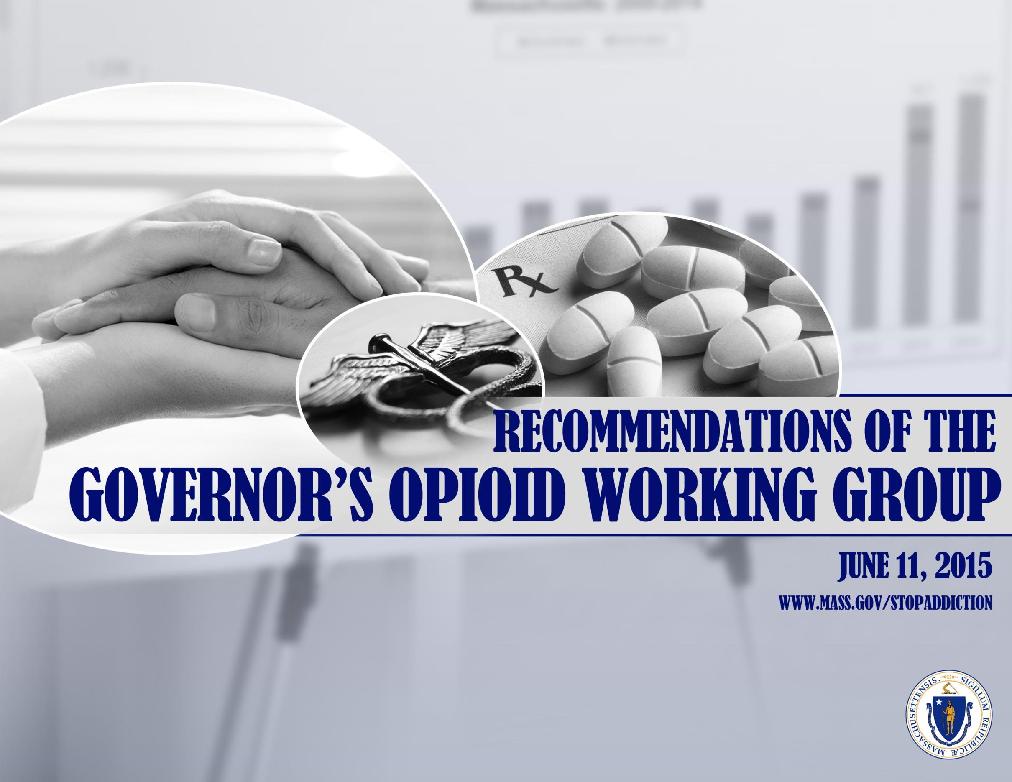 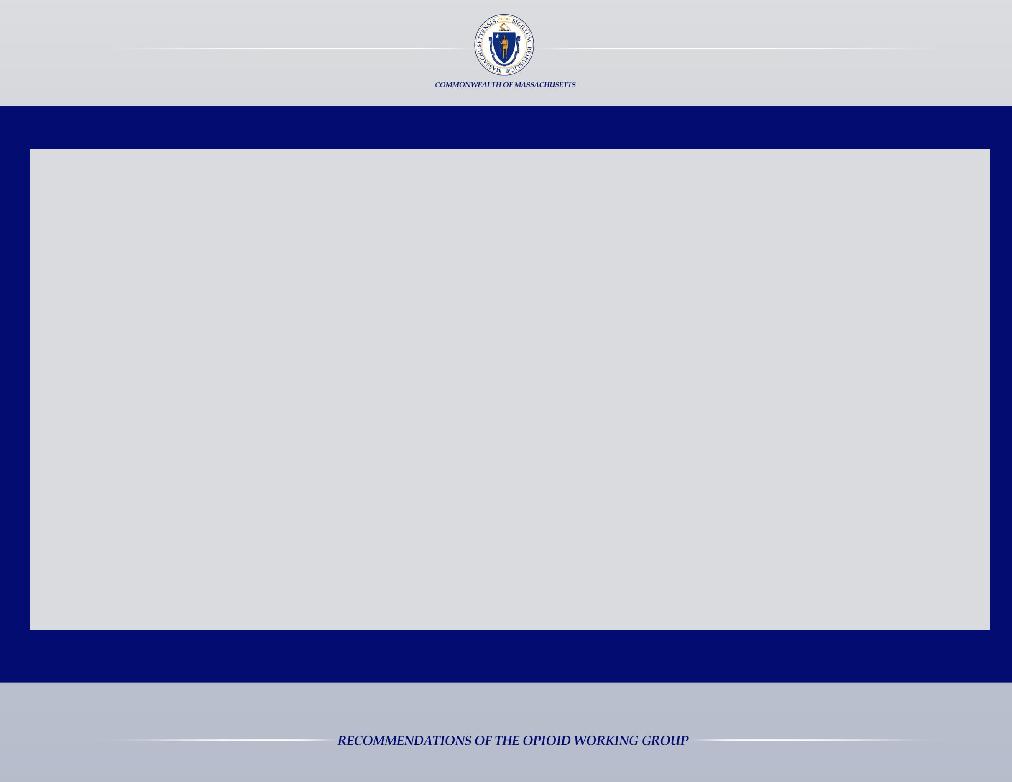 OverviewThe Commonwealth has a long history of trying to combat addiction. We began to address the harm of opioids in 2004, when 456 individuals died of an opioid overdose. Since 2004, more than 6,600 members of our community have died, and behind those deaths are thousands of hospital stays, emergency department visits, and unquantifiable human suffering.We are in the midst of an epidemic. Our response requires a strong partnership between the medical community, law enforcement, the judiciary, insurers, providers, health and human services agencies, elected officials, and the public. Our law enforcement agencies are a critical part of the opioid solution; however, we cannot arrest our way out of this epidemic. These recommendations aim to ensure access to pain medication for individuals with chronic pain while reducing opportunities for individuals to access and use opioids for nonmedical purposes.The Commonwealth must build upon and accelerate the prevention, intervention, treatment, and recovery support strategies recommended by prior task forces and commissions and acted upon by the legislature. Equally important, we must implement BOLD NEW STRATEGIES. To that end, the working group developed more than 65 actionable recommendations for the administration to consider for implementation.The challenge is great. Addiction is a complex disease. There are no easy or quick solutions, nothing short of a comprehensive approach to this opioid epidemic will turn the tide of overdose deaths and reduce the harms that opioids are inflicting upon individuals, families and our communities.2ObjectiveProduce actionable recommendations to address the opioid epidemic in the CommonwealthGoalsReduce the magnitude and severity of harm related to opioid misuse and addiction Decrease opioid overdose deaths in the Commonwealth To Meet the Objective theWorking Group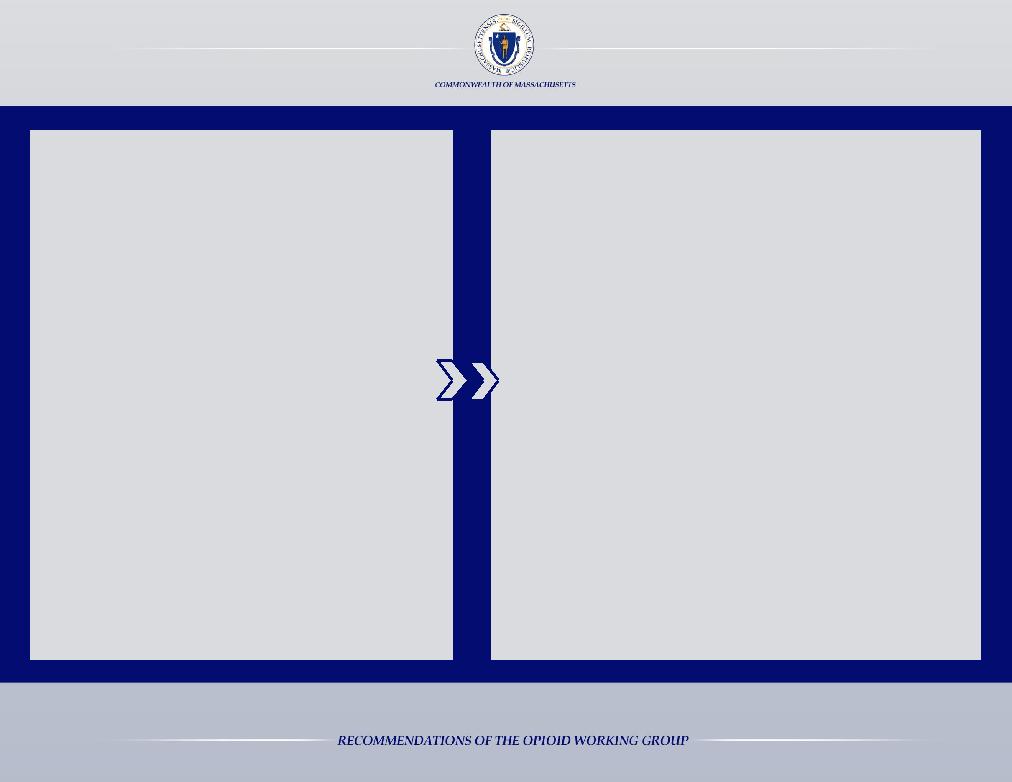 Hosted 4 listening sessions in Boston, Worcester, Greenfield, and Plymouth Held 11 in person meetings Received and examined documents and recommendations from more than 150 organizations Heard from more than 1,100 individuals from across the Commonwealth Reviewed academic research, government reports, and reports of previous task forces and commissions 3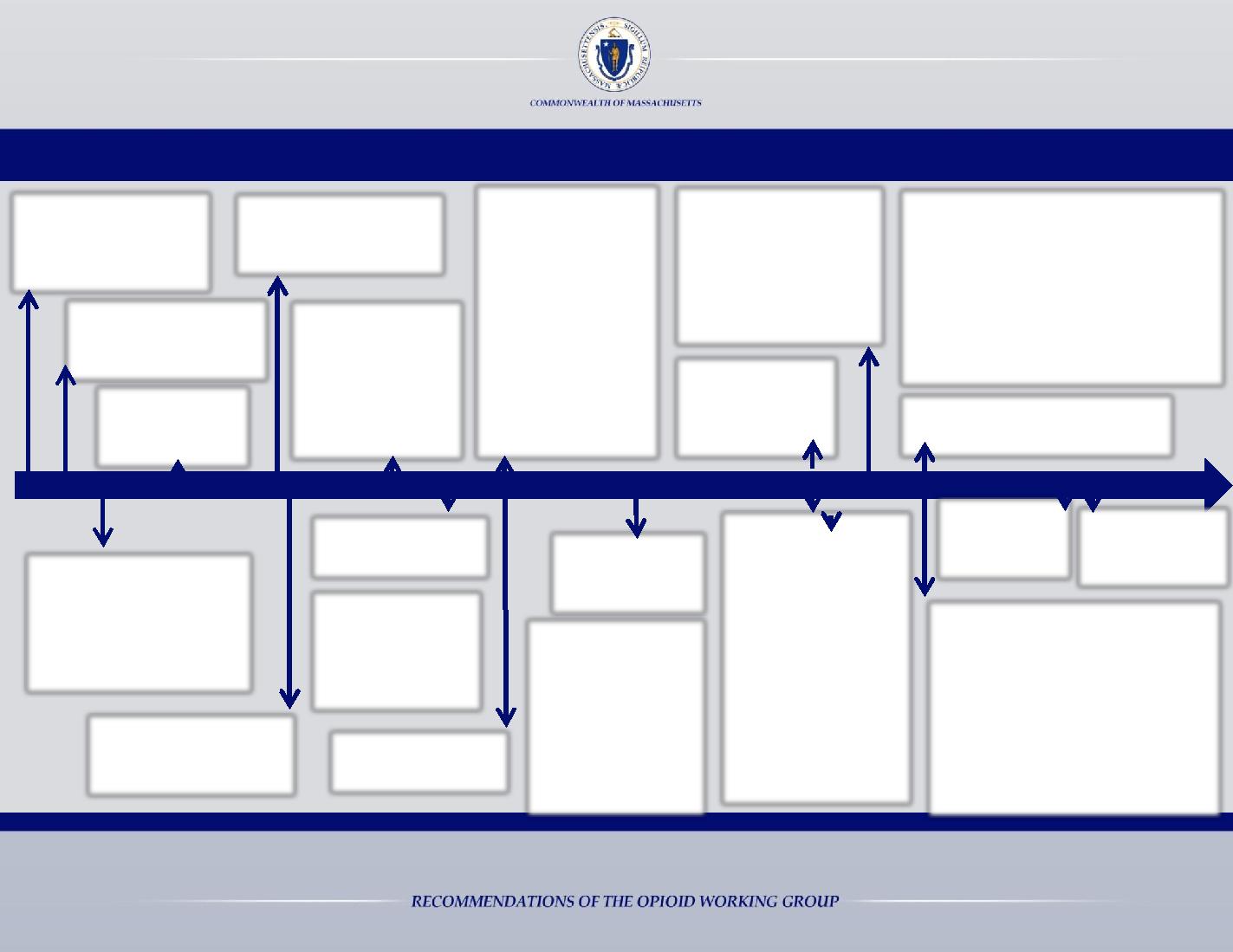 30 Years of Combatting Addiction in the Commonwealth1987: Commonwealth announces to halt sending civilly committed women to the correctional facility in Framingham 12004: Legislature:Establishes MassachusettsOxyContin and Other DrugAbuse Commission62010: Legislature: Requires practitioners to receive training on:•	Pain management;•	Identifying patientsas high risk for2013: Legislature:•	Requires practitioners toutilize the PMP prior toissuing a schedule II orIII drug to a patient forthe first time2014: Legislature:substance abuse;•	Counseling patientsabout the sideeffects, addictivenature, and properstorage and disposalof prescriptionmedications 11•	Funds expansion of § 35services 16analysis report issued 15substance exposed newborns•	Requires regulations that mandatecoordination of care and dischargeplanning for BSAS licensed facilities 182014: Findings of the Opioid Task Force and DPH Recommendations released 191996	20002008	2009   2010	20112012	201420151996: SJC Chief Justice Liacos states that substance abuse programs prevent crime; estimating that between 85% and 90% percent of criminals have a substance abuse problem32006: Massachusetts OxyContin and Other Drug Abuse Commission issues report72009: Legislature: Authorizes recovery high schools 92009: Recommendations of the OxyContin and Heroin Commission submitted to the legislature102010: Commonwealth issues Substance Abuse Strategic Plan22011: DPH issues report on Alcohol & Drug Free Housing122011: Legislature:Reforms §35 civil commitment statute, increasing the maximum time that a person may be held from 30 days to 90 days Funds expansion of §35 services13 2012: Legislature: Reforms prescribing practices, requiring:Automatic enrollment into the PMP for practitioners Tamper resistant prescription forms Dissemination of educational materials when a pharmacist dispenses a schedule II or III drug Prescription lock boxes be sold at pharmacies14 2014: Legislature:Establishes trust fund to increase access to treatment Requires BSAS to establish a helpline and website for consumers to be informed of available treatment Authorizes pharmacists to dispense Narcan (naloxone) Requires DPH to certify Alcohol and Drug Free Homes that meet specific guidelines17 Sources listed in Appendix A4Opioid-Related Deaths, Unintentional/UndeterminedMassachusetts: 2000-2014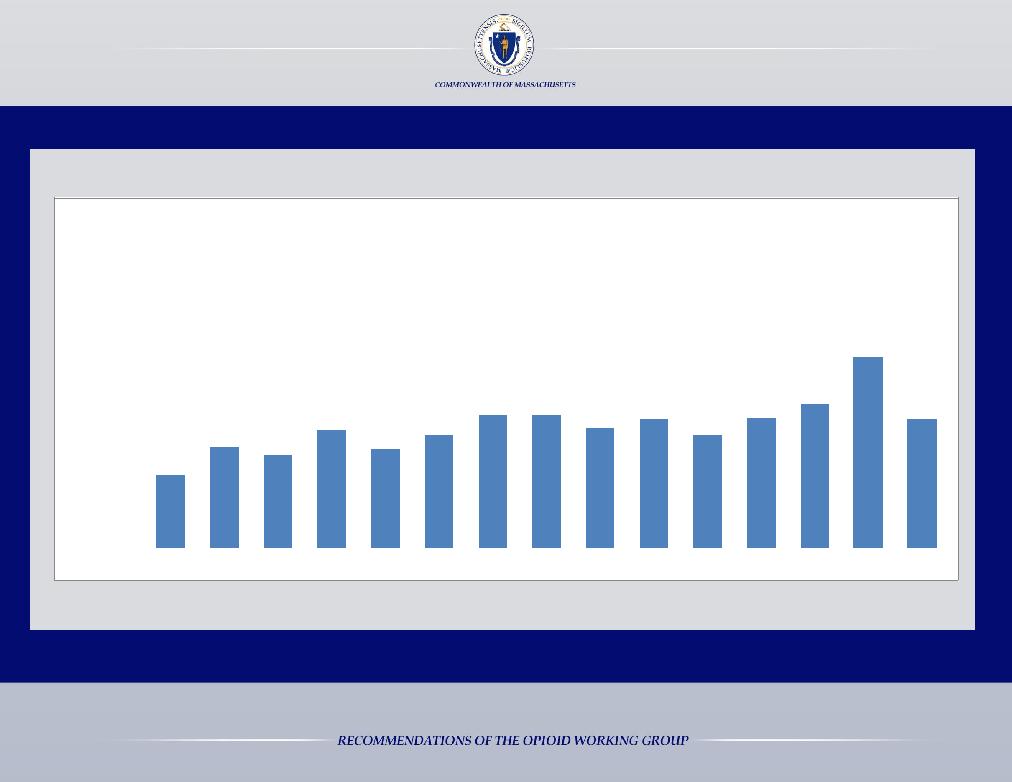 MA Department of Public Health Data Brief, April 2015 http://www.mass.gov/eohhs/docs/dph/quality/drugcontrol/county-level-pmp/data-brief-apr-2015-overdose-county.pdf5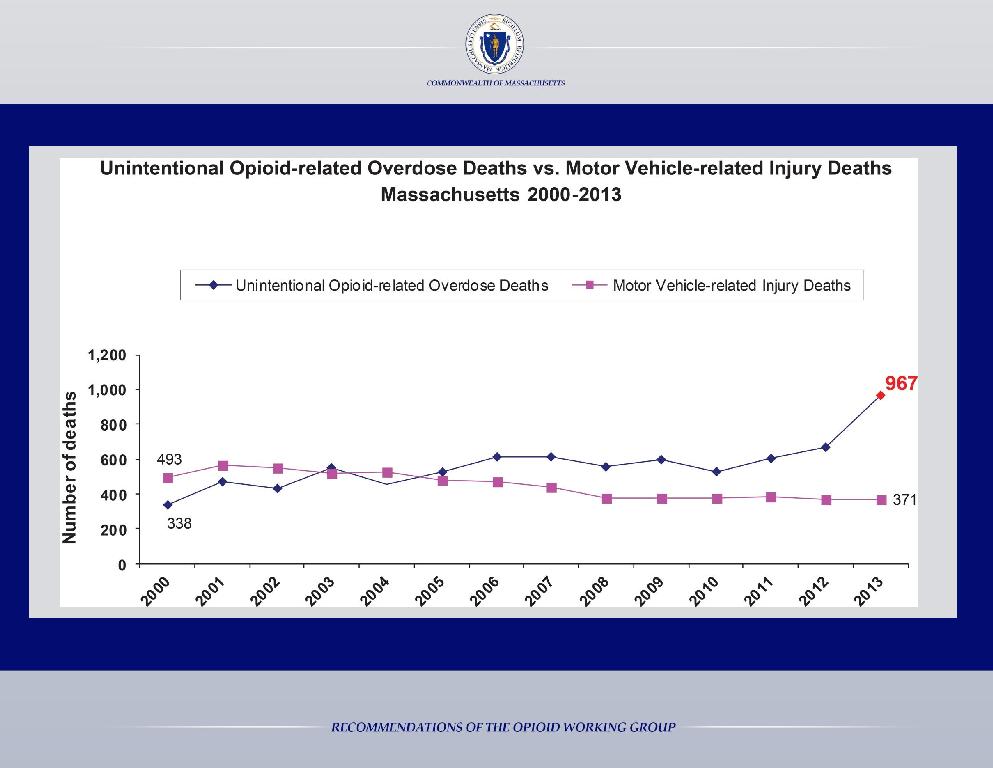 MA Department of Public Health Data, February 20156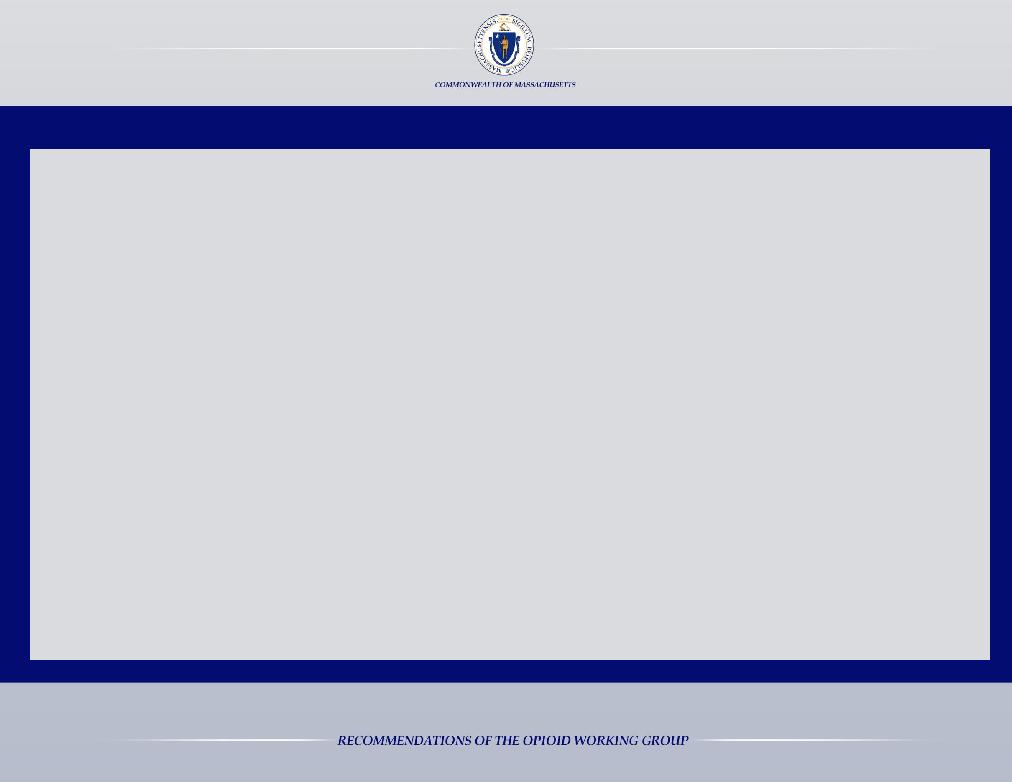 The Working Group’s KEY STRATEGIES:Create new pathways to treatment Too many individuals seeking treatment utilize acute treatment services (ATS) as their entry point, even when a less acute level of treatment may be appropriate. By creating new entry points to treatment and directing individuals to the appropriate level of care, capacity will be managed more efficiently and the Commonwealth will be better able to meet the demand for treatment.Increase access to medication-assisted treatment Medication-assisted treatment for opioid use disorder (e.g. methadone, buprenorphine, naltrexone) has been shown to reduce illicit opioid use, criminal activity, and opioid overdose death. Increasing capacity for long-term outpatient treatment using medications as well as incorporating their use into the correctional health system, can be a life-saving intervention.Utilize data to identify hot spots and deploy appropriate resources By the time DPH receives overdose death data from the medical examiner, the data is stale. The Commonwealth should partner with law enforcement and emergency medical services to obtain up-to-date overdose data, which can be used to identify hot spots in a timely manner and allocate resources accordingly.Acknowledge addiction as a chronic medical condition Primary care practitioners must screen for and treat addiction in the same way they screen for and treat diabetes or high blood pressure. This will expedite the process for timely interventions and referrals to treatment.Reduce the stigma of substance use disorders The stigma associated with a substance use disorder (SUD) is a barrier to individuals seeking help and contributes to: the poor mental and physical health of individuals with a SUD; non-completion of substance use treatment; higher rates of recidivism; delayed recovery and reintegration processes; and increased involvement in risky behavior.7The Working Group’s KEY STRATEGIES:Support substance use prevention education in schools Early use of drugs increases a youth’s chances of developing addiction. Investing in the prevention of youth’s first use is critical to reducing opioid overdose deaths and rates of addiction.Require all practitioners to receive training about addiction and safe prescribing practices Opioids are medications with significant risks; however, safer opioid prescribing practices can be accomplished through education.Improve the prescription monitoring program The Commonwealth’s prescription monitoring program (PMP) is an essential tool to identify sources of prescription drug diversion. By improving the ease of use of the PMP and enhancing its capabilities, it will no longer be an underutilized resource.Require manufacturers and pharmacies to dispose of unused prescription medication Reducing access to opioids that are no longer needed for a medical purpose will reduce opportunities for misuse.10.	Acknowledge that punishment is not the appropriate response to a substance use disorderArrest and incarceration is not the solution to a substance use disorder. When substance use is an underlying factor forcriminal behavior, the use of specialty drug courts are effective in reducing crime, saving money, and promoting retention in drug treatment. It is important that treatment occur in a clinical environment, not a correctional setting, especially for patients committed civilly under section 35 of chapter 123 of the General Laws.11.	Increase distribution of Naloxone to prevent overdose deathsNaloxone saves lives. It should be widely distributed to individuals who use opioids as well as individuals who are likely to witness an overdose.12.	Eliminate insurance barriers to treatmentRemoving fail first requirements and certain prior authorization practices will improve access to treatment. By enforcing parity laws, the Commonwealth can ensure individuals have access to behavioral health services.8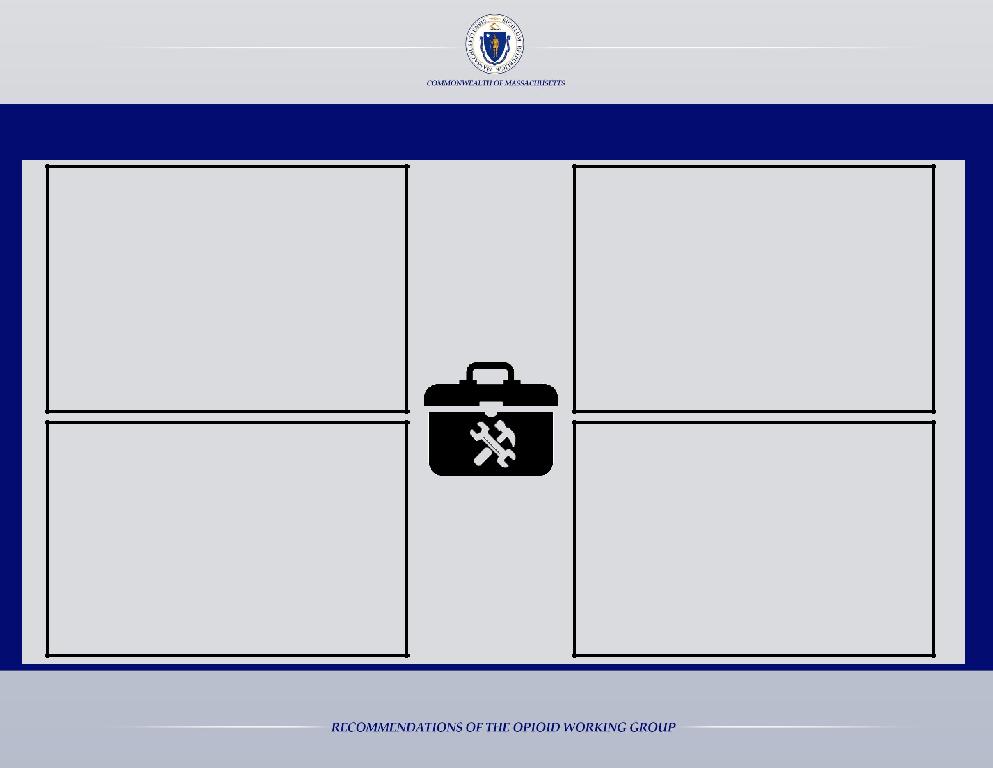 In order to reduce opioid deaths, the Commonwealth must use all the tools in the toolkit Prevention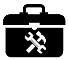 School based prevention education Parent education about signs of addiction Community coalition initiatives Local drug-free school initiatives Prescriber and patient education Drug take-back programs Public awareness  TreatmentContinuum of treatment from acute inpatient services to outpatient services Civil commitment: court-ordered SUD treatment Medication assisted treatment Outpatient counseling Emergency services Central database of treatment resources  Intervention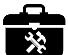 Evidence-based screening for risk behaviors and appropriate intervention methods Prescription monitoring program Civil commitment Utilization of data to identify hot spots Access to naloxone Recovery coaches in Emergency Departments  Recovery SupportResidential rehabilitation programs Alcohol and drug free housing Family and peer support Recovery high schools Resource navigators and case management 9FINDINGS ANDRECOMMENDATIONS**Recommendations appearing in red are included in the Governor’s action plan10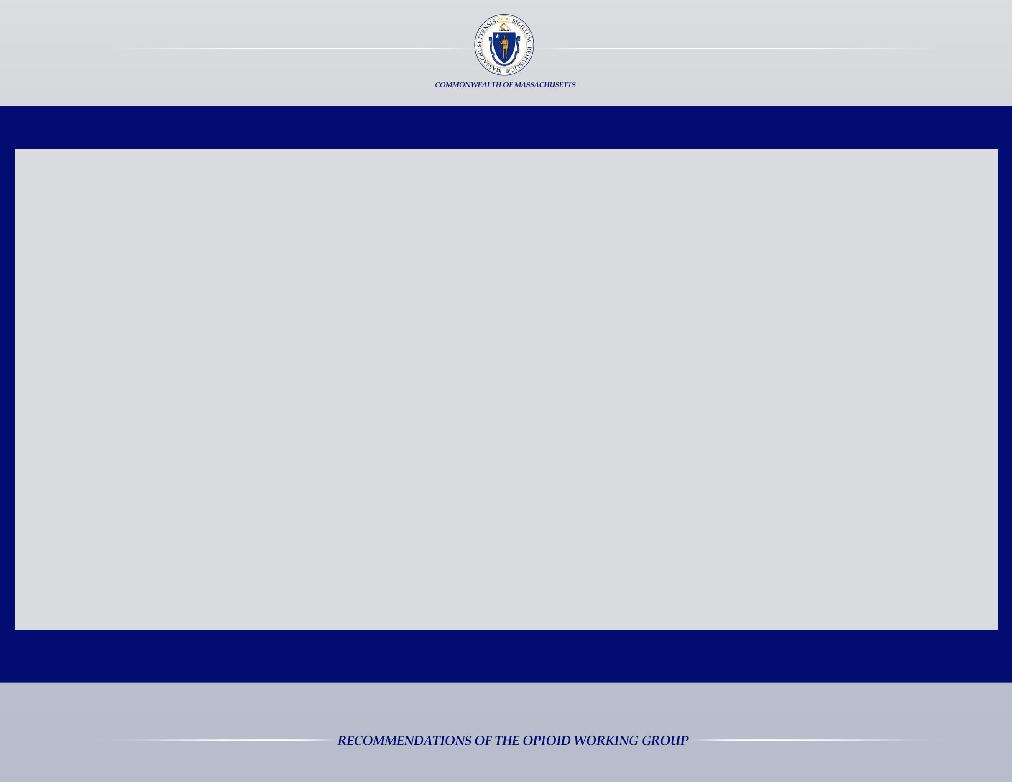 The Working Group’s Findings:11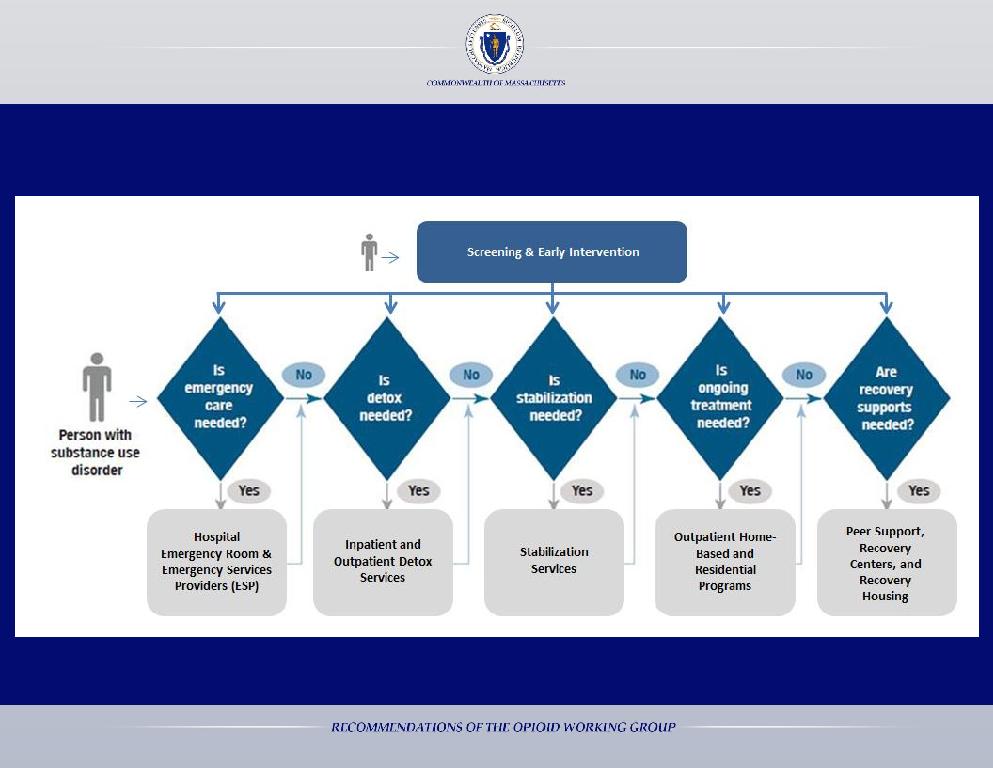 The Commonwealth must realign the treatment system to reflect the nature of opioid use disorder as a chronic disease to allow for multiple entry points to treatmentRevised figure from Center for Health Information and Analysis, Report: Access to substance use disorder treatment in Massachusetts, 2015Finding 1: Individuals in crisis cannot access the right level of treatment at the right time12Focusing on patient care can increase access without having toRecidivism Rates of Individuals receiving Acute Treatment Services (ATS) in a Single Year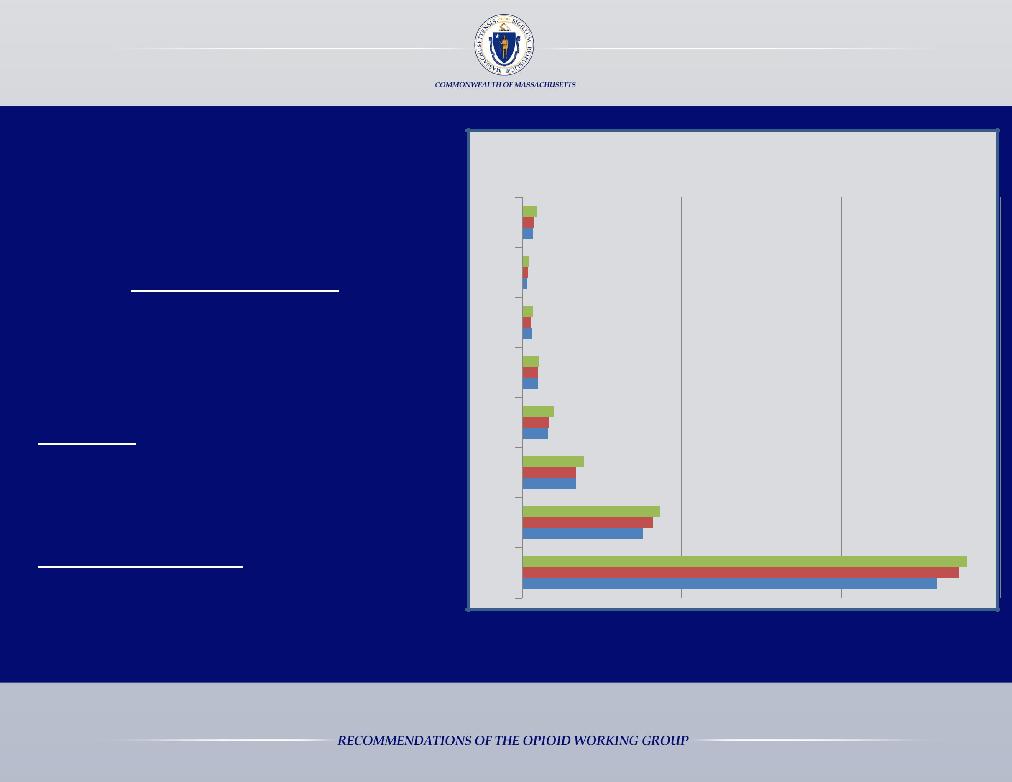 add bedsIn 2014, 4,524 individuals utilizedATS services 3 or more timesTwo individuals utilized ATS services23 timesIn 2014, if these individuals had received ongoing treatment, at least16,000 additional individuals could have received ATS services7 7 6 5 4 3 2 1 4643773372241831523282762955424984881,0148618121,9521,6881,696 2014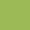  2013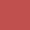  2012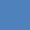 4,3224,1043,80513,95713,70313,028Data from DPH licensed ATS providersFinding 1: Individuals in crisis cannot access the right level of treatment at the right time13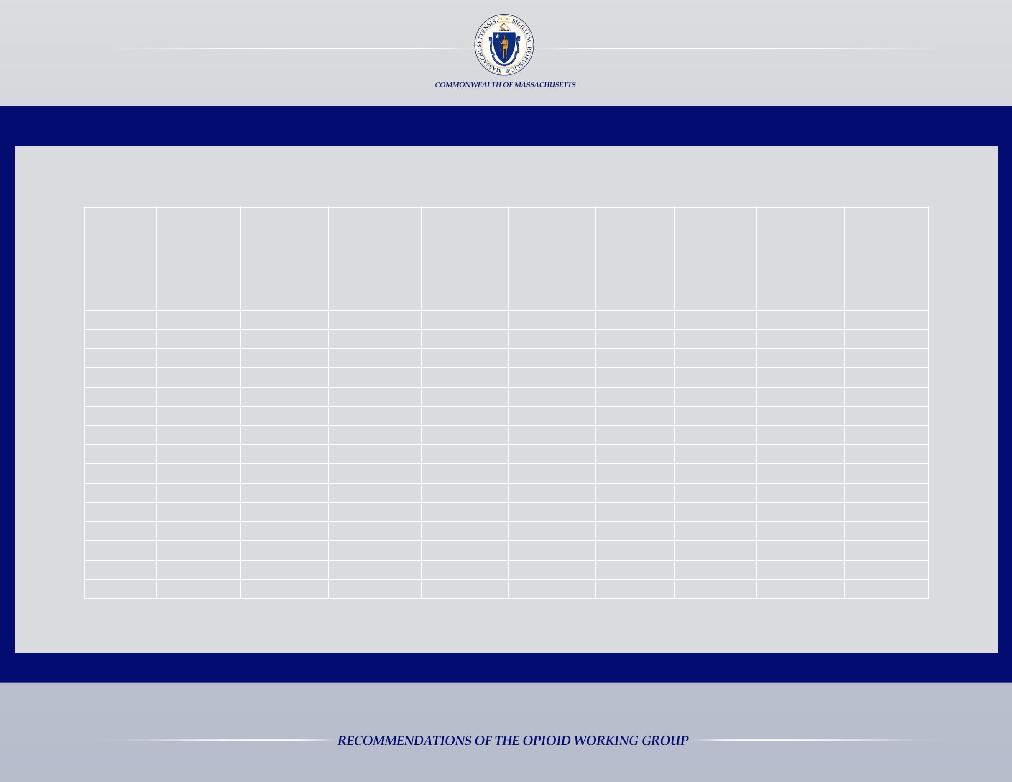 Number of Adult Treatment Beds & Licensed Programs for a Substance Use DisorderBed & Program data, May 2015 *MCI Framingham has 40 infirmary beds, 12 designated as detoxification beds, for its entire population **Department of Correction beds includedFinding 1: Individuals in crisis cannot access the right level of treatment at the right time1461 of the 122 adult outpatient counseling programs in the Commonwealth treat adolescent patients There are 4 recovery high schools in the Commonwealth, with 1 additional planned in Worcester Number of Licensed Youth & Family Treatment Beds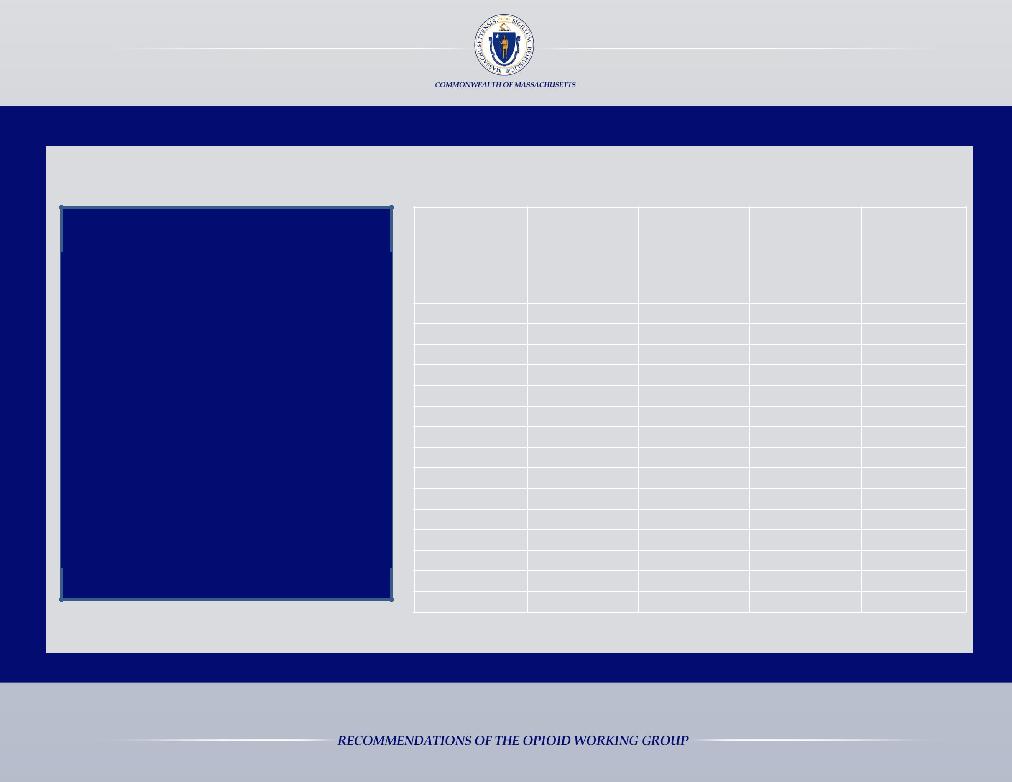 Finding 1: Individuals in crisis cannot access the right level of treatment at the right time15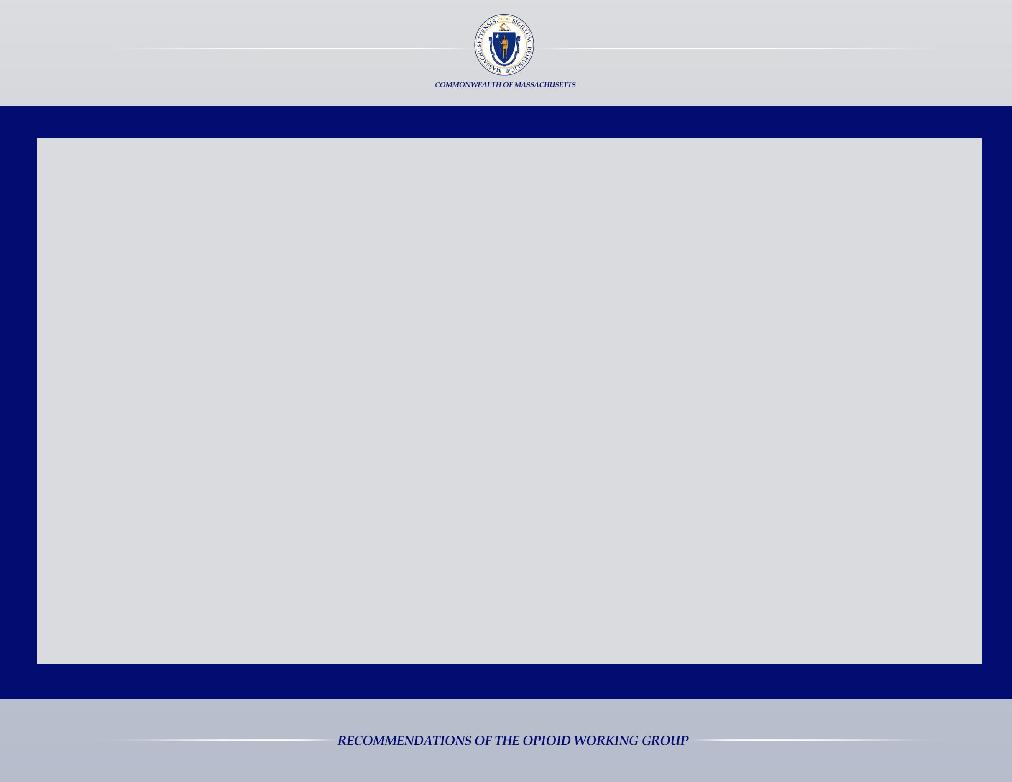 Recommendations Related to TreatmentRealign Treatment System to Reflect Nature of Opioid Use Disorder as a Chronic Disease with Periods of Acute Needs and Periods of Stability Increase points of entry to treatment, eliminating the need for individuals to access other levels of care only through acute treatment services (ATS) and clinical stabilization services (CSS) Establish and promote a longitudinally based treatment system and continuum of care Increase Treatment Access by Matching Demand and Capacity Develop a real-time, statewide database of available treatment services, making information available via phone and the internet Increase the number of post-ATS/CSS beds (transitional support service, residential recovery homes) Fund patient navigators and case managers to ensure a continuum of care Pilot a program that provides patients with access to an emergent or urgent addiction assessment by a trained clinician and provides direct referral to the appropriate level of care Establish revised rates for recovery homes, effective July 1, 2015 Finding 1: Individuals in crisis cannot access the right level of treatment at the right time16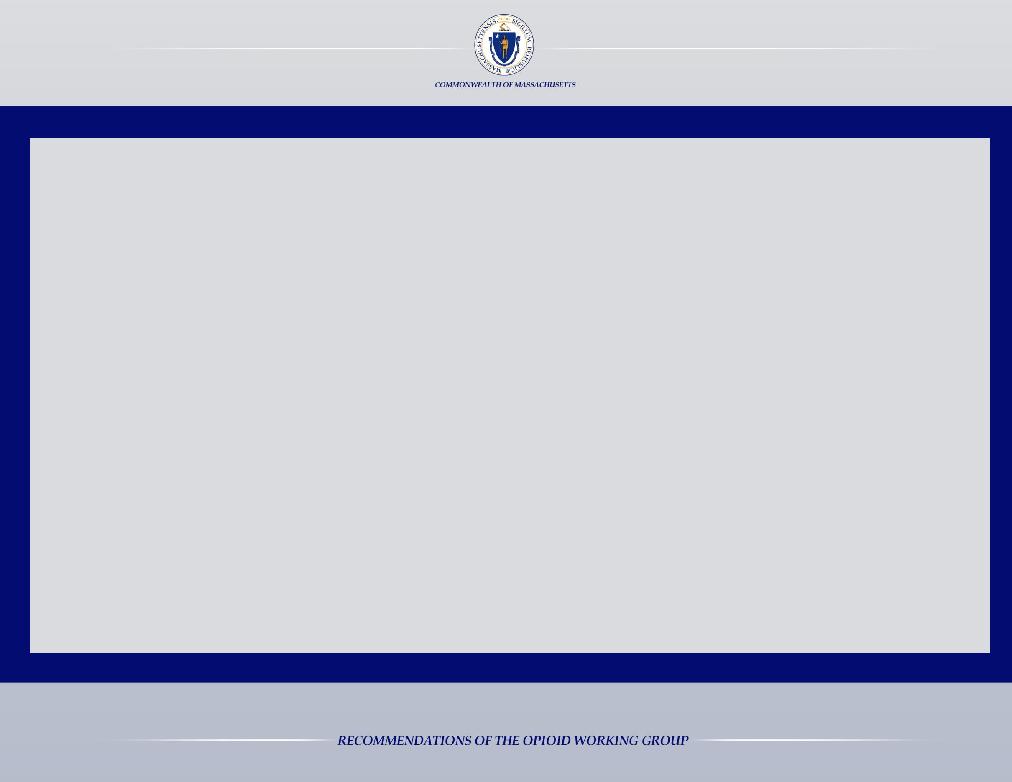 Recommendations Related to TreatmentIncrease Access to Evidence-Based Medication-Assisted Treatment Increase the number of office-based opioid treatment programs and the number of practitioners prescribing buprenorphine and naltrexone Enforce and strengthen the requirement that all licensed addiction treatment programs accept patients on an opioid agonist therapy Promote Integration of Mental Health, Primary Care, and Opioid Treatment Create a consistent public behavioral health policy by conducting a full review of all DPH and DMH licensing regulations for outpatient primary care clinics, outpatient mental health clinics, and BSAS programs removing all access barriers Explore state mechanisms to establish opioid treatment programs as Health Homes Conduct a review of the license renewal process for programs accredited by The Joint Commission or Commission on Accreditation of Rehabilitation Facilities (CARF) and evaluate whether Massachusetts should implement a “deemed status” for BSAS license renewals Permit clinicians to hold an individual with a substance use disorder involuntarily in order to conduct an assessment of whether release poses a likelihood of serious harm Finding 1: Individuals in crisis cannot access the right level of treatment at the right time17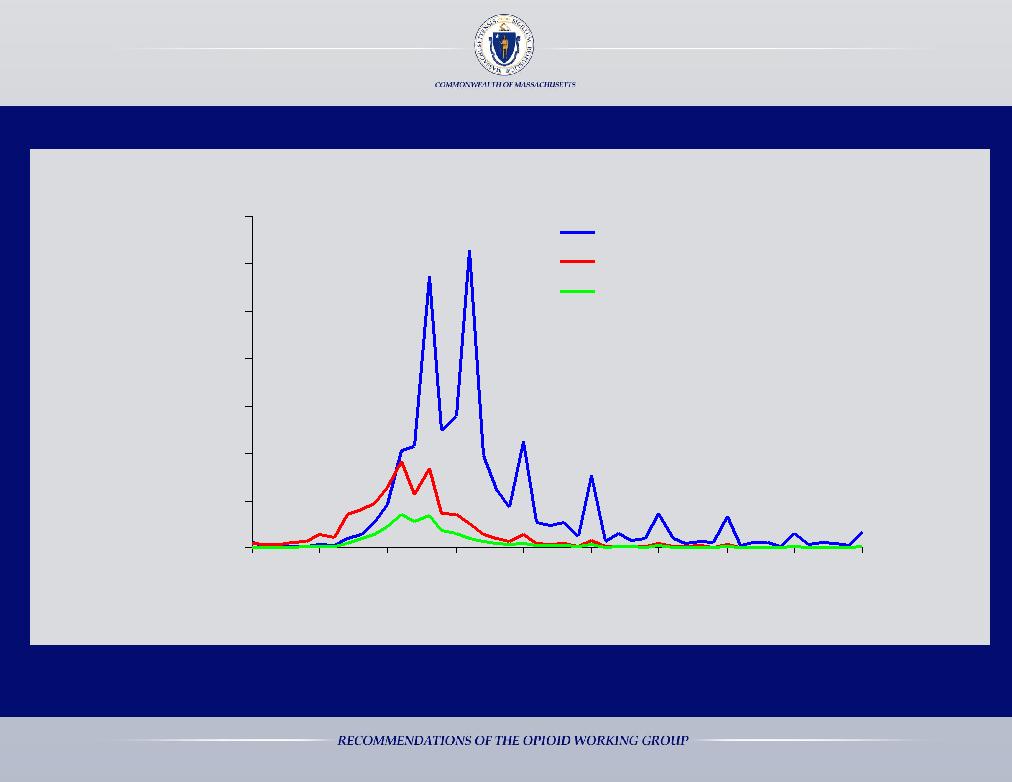 Studies demonstrate that youth begin to use alcohol and drugs as early as 10 years oldAddiction is a Developmental Disease35%30%25%20%15%10%5%0%Age of First Alcohol UseAge at first Nicotine UseAge of First Cannabis Use5	10	15	20	25	30	35	40	45	50AgeSource: Li, Ting-Kai, Alcohol Use, Abuse, and Dependence , National Institute on Alcohol Abuse and Alcoholism, National Institutes of Health, U.S. Department of Health and Human Services, p.30, citing NIAAA National Epidemiologic Survey on Alcohol and Related Conditions, 2003, retrieved from: Retrieved from: www.pitt.edu/~super7/25011-26001/25521.pptFinding 2: Youth drug use and addiction trends must be addressed through prevention education18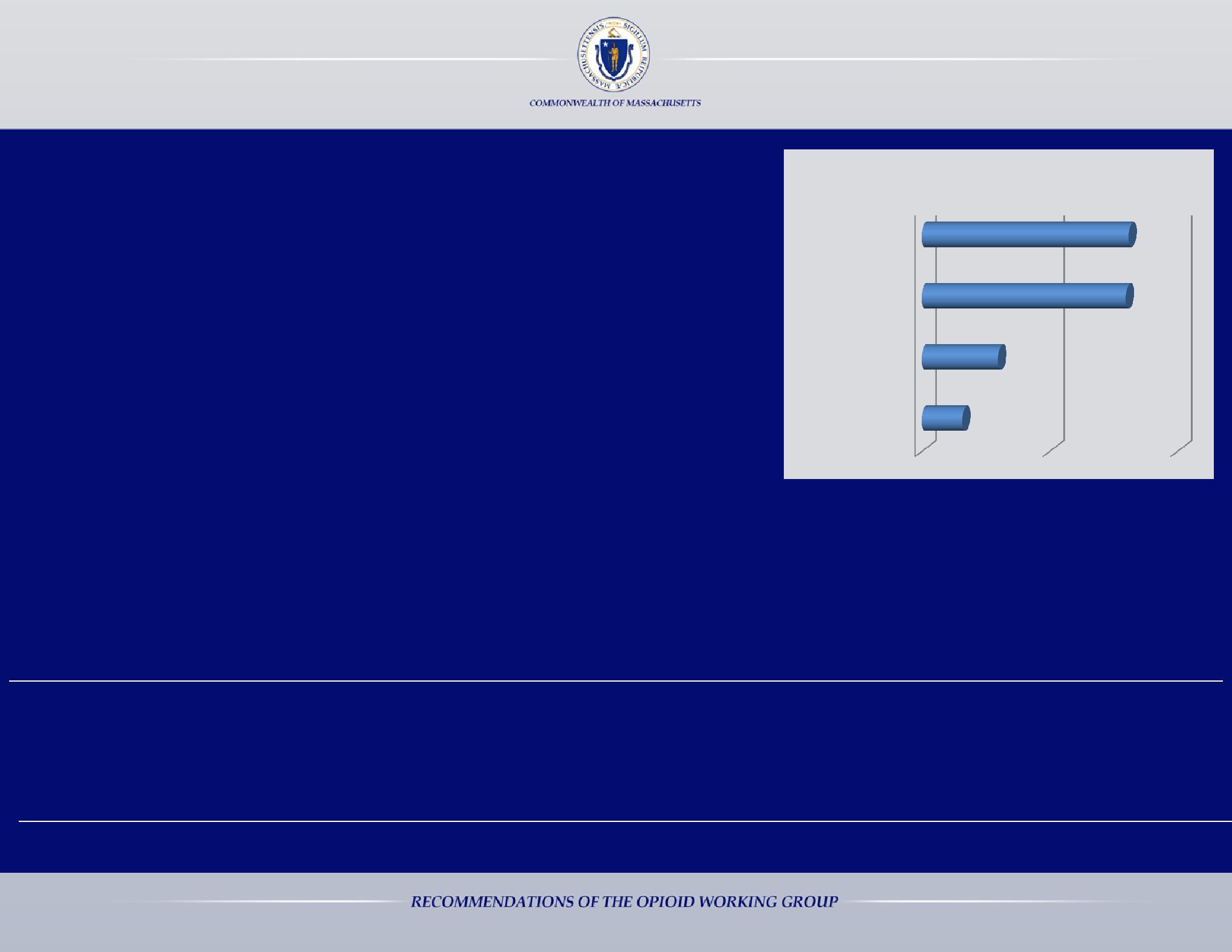 Universal evidence-based preventive interventions can effectively and efficiently reduce nonmedical prescription opioid use1 According to a 2012 National Survey, parents generally do not discuss the dangers of prescription pain relievers with their teens2 74% of individuals with a substance use disorder began substance use at the age of 17 or younger; 10.2% initiated use at the age of 11 or younger 1 2012 National Survey on Parent/Teen Conversations about Substance Misuse240% of kids who begin drinking at age 15 will become alcoholics, while only 7% of those who begin drinking at age 21 become alcoholics3 Adolescent males who participate in sports may have greater access to opioid medication, which puts them at greater risk to misuse these controlled substances 4 Crowley, D. M., Jones, D. E., Coffman, D. L., & Greenberg, M. T. (2014). Can we build an efficient response to the prescription drug abuse epidemic? Assessing the cost effectiveness of universal prevention. Preventive Medicine, 62, 71-77. doi: 10.1016/j.ypmed.2014.01.029. PMCID: PMC4131945 . 2012 Partnership Attitude Tracking Study (2013). MetLife Foundation. Retrieved from: http://www.drugfree.org/newsroom/full-report-and-key-findings-the-2012-partnership-attitude-tracking-study-sponsored-by-metlife-foundation/ Substance Abuse and Mental Health Services Administration, Center for Behavioral Health Statistics and Quality. (July 17, 2014). The TEDS Report: Age of Substance Use Initiation among Treatment Admissions Aged 18 to 30. Rockville, MD. Retrieved from: http://www.samhsa.gov/data/sites/default/files/WebFiles_TEDS_SR142_AgeatInit_07-10-14/TEDS-SR142-AgeatInit-2014.htm Veliz, P, Epstein-Ngo, Q.M., Meier, E., Ross-Durow, P.L., McCabe, S.E., Boyd, C.J., (2014). Painfully obvious: a longitudinal examination of medical use and misuse of opioid medication among adolescent sports participants. J Adolescent Health, 2014 Mar;54(3), 333-40. Finding 2: Youth drug use and addiction trends must be addressed through prevention education19Recommendations Related to Youth & Parent Education & InterventionsSupport the implementation of substance use prevention curricula in schools. School districts should have the autonomy to choose the evidence-based curricula and the grade level that it is implemented in their district. Programs must be proven to reduce nonmedical opioid use. Examples of programs include: LifeSkills and All Stars Integrate information about the risks of opioid use and misuse into mandatory athletic meetings and trainings for parents, students, and faculty Increase the use of screenings in schools to identify at-risk youth for behavioral health issues Develop targeted educational materials for school personnel to provide to parents about closely monitoring opioid use if their child is prescribed opioids after an injury, as well as, signs and symptoms of drug and alcohol use Partner with state universities that have strong education programs to develop substance use prevention curricula for school districts throughout the Commonwealth Require state universities that educate teachers to integrate screening and intervention techniques as well as substance use prevention education into the curriculum Finding 2: Youth drug use and addiction trends must be addressed through prevention education20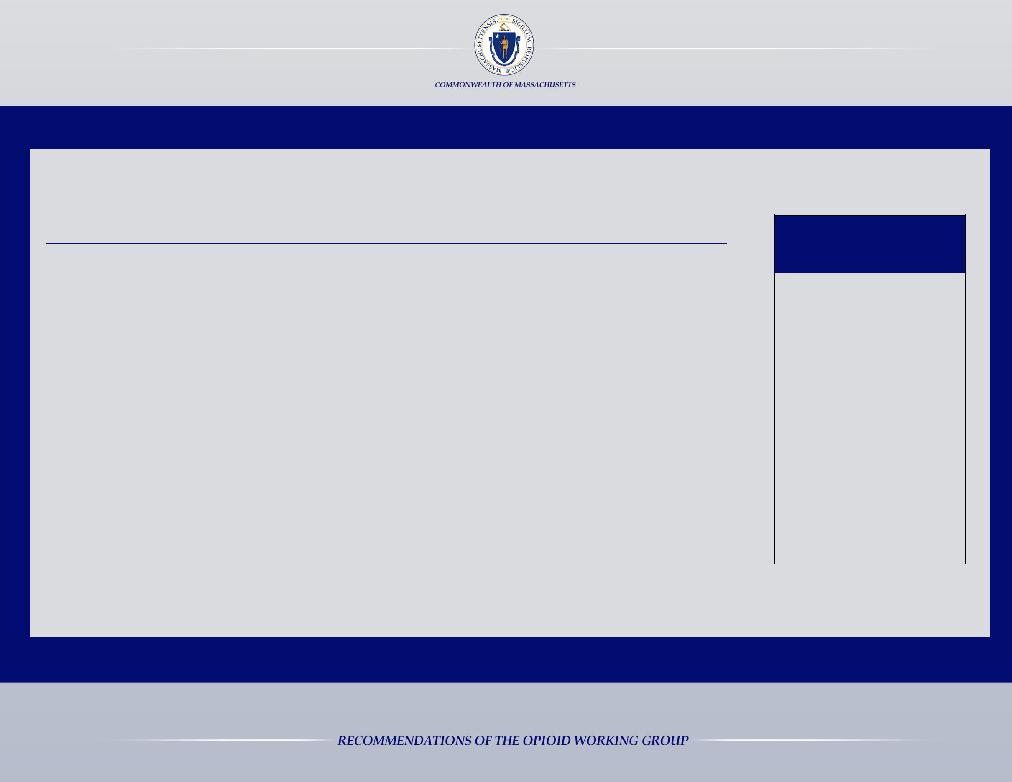 The Department of Children and Families (DCF) received 2,376 reports of a substance exposed newborn (SEN) between March, 2014 and March, 2015A SEN designation is given when 1 or more of the following occurs:A positive toxic screen on the newborn; A positive toxic screen on the mother during her pregnancy or at delivery; A newborn has been diagnosed with Neonatal Abstinence Syndrome (NAS); Evidence of withdrawal symptoms from alcohol or drugs on the mother or the baby; A newborn shows signs of Fetal Alcohol Syndrome (FAS); A newborn tests positive for methadone, buprenorphine (Subutex), or buprenorphine with naloxone (Suboxone); or A self report by the mother or a verifiable report from a treatment provider that during pregnancy the mother used illicit drugs. SEN reports to DCFFinding 3: Pregnant women and mothers with a substance use disorder need specialized care21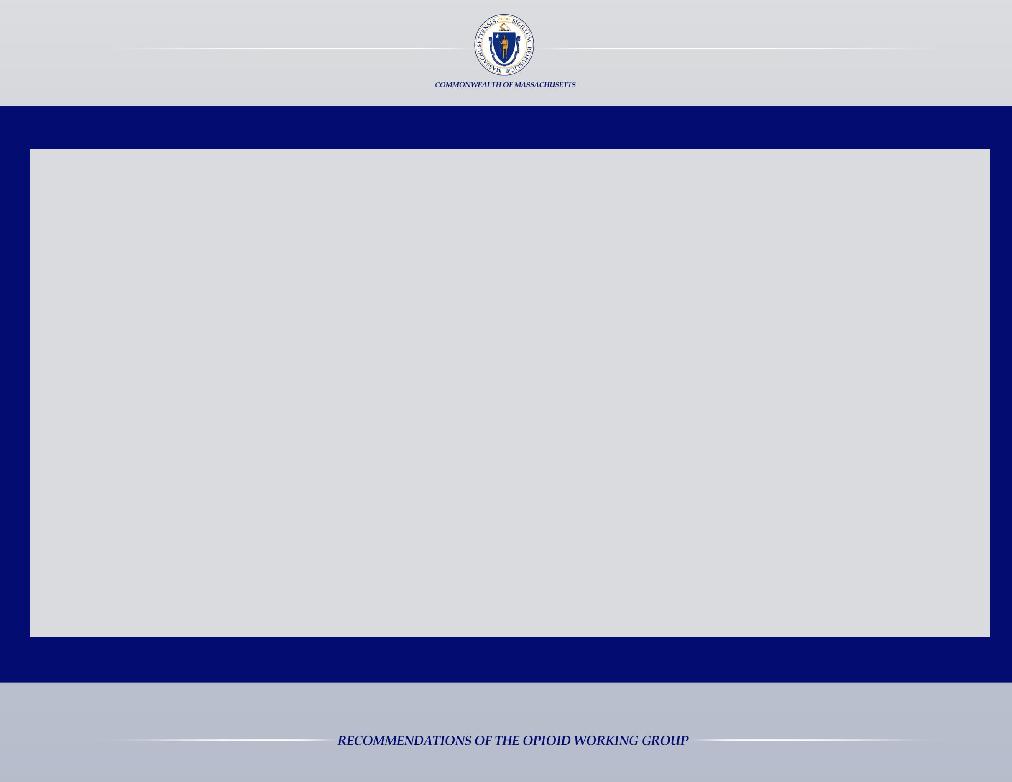 Recommendations Related to Neonatal AbstinenceSyndrome, Prenatal Care & Neonatal CareOutreach to prenatal and postpartum providers to increase training about: screening, intervention, and care for women with a substance use disorder Promote early identification and proper treatment, raise awareness of NAS within the public health and medical communities Review the costs and benefits of mandating testing for in utero exposure to alcohol and drugs at every birth Ensure adequate capacity for pregnant women in the treatment system Develop and institute a training program focused on NAS and addiction for Department of Children and Families staff Work with health care providers to ensure all infants with NAS are referred to early intervention by the time of hospital discharge Partner with early intervention (EI) leadership and developmental experts to study the value of increasing automatic EI eligibility for infants with NAS from one year to two years Finding 3: Pregnant women and mothers with a substance use disorder need specialized care22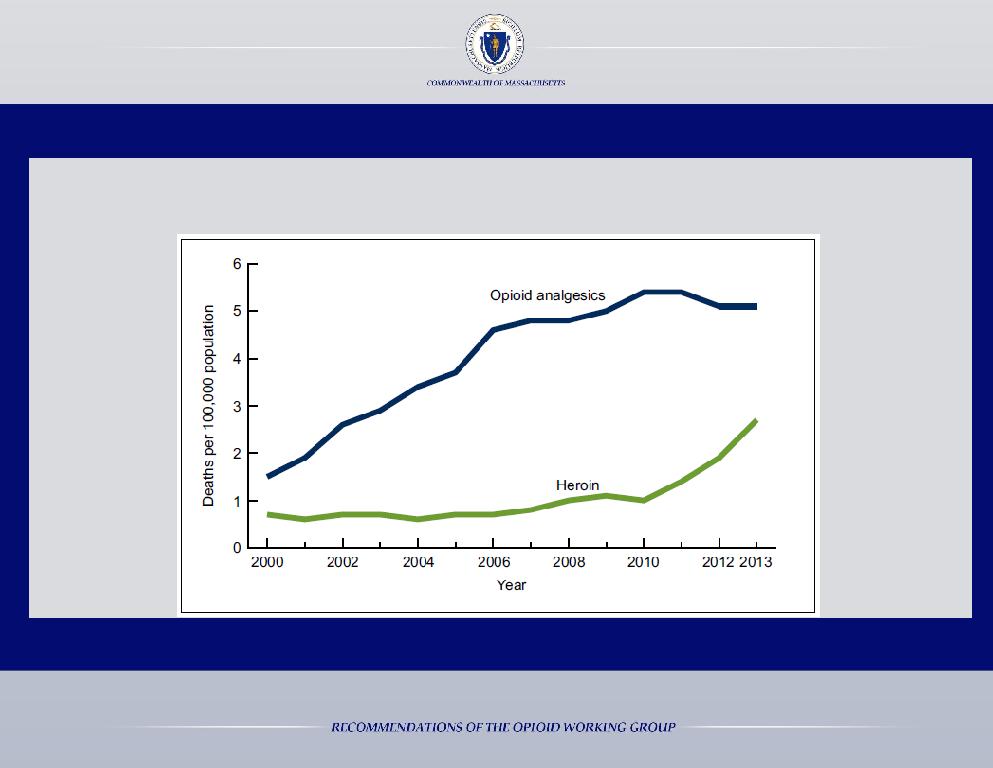 RATES OF OVERDOSE DEATH FROM PRESCRIPTION PAINKILLERS & HEROINUNITED STATES, 2000-2013Hedegaard H, Chen LH, Warner M. Drug-poisoning Deaths Involving Heroin: United States, 2000-2013. NCHS Data Brief. 2015 Mar;(190):1-8.Finding 4: Opioid medications must be safely managed by prescribers, pharmacists, and patients23SOURCE, AMONG THOSE AGED 12 OR OLDER, WHO USED PAIN RELIEVERS NONMEDICALLY (2012-2013)Bought from a friend or relative, 10.6%Source: Results from the 2013 National Survey on Drug Use and Health: Summary of National Findings, U.S. Department of Health and Human Services, Substance Abuse and Mental Health Services Administration, Center for Behavioral Health Statistics and QualitySURVEY: REASON FOR PRESCRIPTION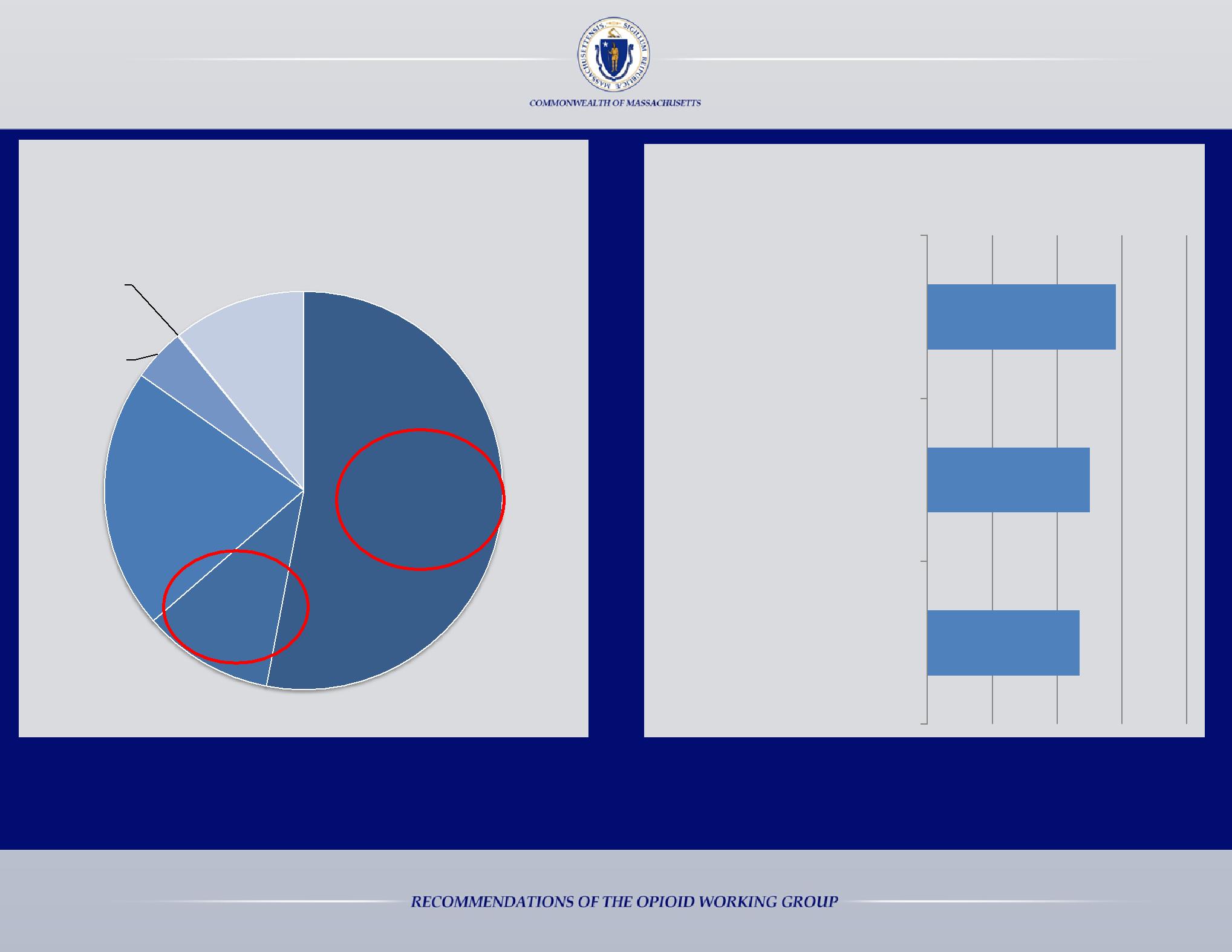 PAINKILLER MISUSE% of Massachusetts residents who say each of the following is a major cause of prescription painkiller misuseToo easy to buyprescription painkillers 58% illegallyPainkillers are prescribedtoo often or in doses that 50% are bigger than necessarySource: Boston Globe and Harvard T.H. Chan School of Public Health, Prescription Painkiller Abuse: Attitudes among Adults in Massachusetts and the United StatesFinding 4: Opioid medications must be safely managed by prescribers, pharmacists, and patients24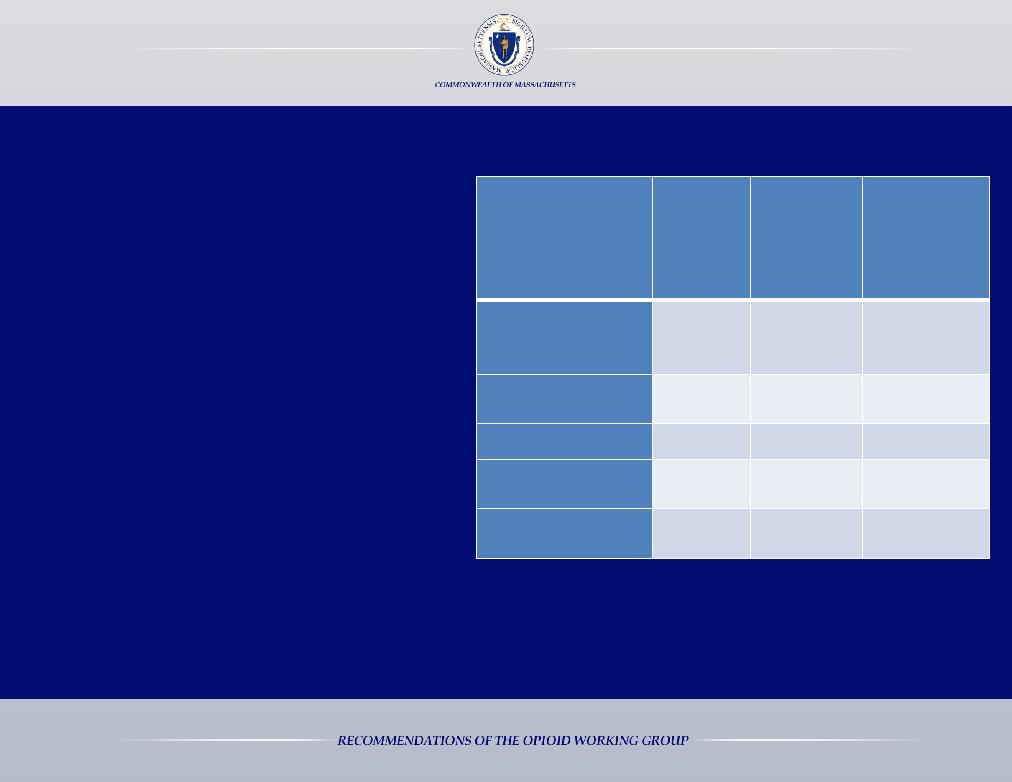 Enrollment of Providers and Delegates in the MA Online PMP (March, 2015)25% of enrolled prescribers have logged into the PMP and searched for a patient at least 1 time in the past year Over 50% of enrolled prescribers have never logged into the system 58% of prescribers enrolled in the PMP issued more than 10 Schedule II-V prescriptions during 2014 * This number represents an estimate of all registered pharmacists that are licensed in MA. Many licensed pharmacists do not work in retail pharmacy settings and are not dispensing controlled substances; therefore, the percentage enrolled for this provider category will be biased on the low side.Finding 4: Opioid medications must be safely managed by prescribers, pharmacists, and patients25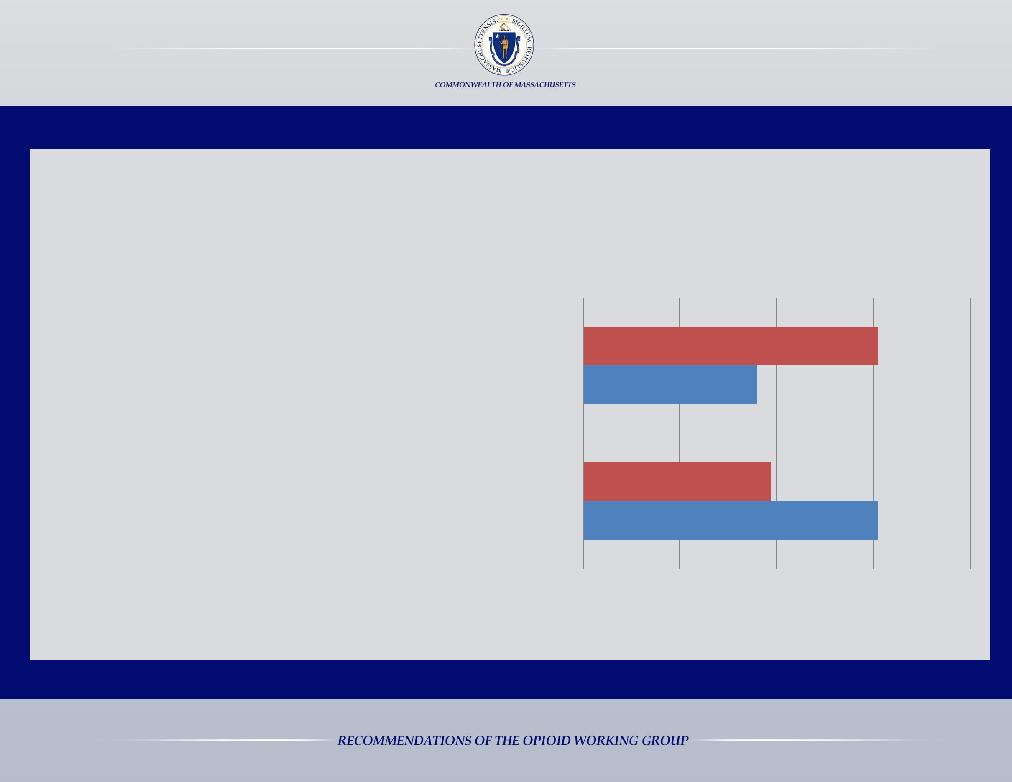 MASSACHUSETTS DOCTORS DISCUSS THE RISKS OF PRESCRIPTION PAINKILLERS WITH PATIENTS LESS THAN DOCTORS IN OTHER PARTS OF THE COUNTRYIn a 2015 survey, individuals who, in the past 2 years, HAD taken a strong prescription painkiller, such as Percocet, OxyContin, or Vicodin that was prescribed by a doctor for more than a few days, were asked the following question:“Before or while you were taking these strong prescription painkillers, did you and your doctor talk about the risk of prescription painkiller addiction, or haven’t you talked about that?”Only 36% of Massachusetts residents said “yes”, compared to 61% nationallyYesNoDid your doctor discuss the risks of addiction with you?U.S., Mass., 61%36%U.S.,39%	Mass.,61%Source: Boston Globe and Harvard T.H. Chan School of Public Health, Prescription Painkiller Abuse: Attitudes among Adults in Massachusetts and the United StatesFinding 4: Opioid medications must be safely managed by prescribers, pharmacists, and patients26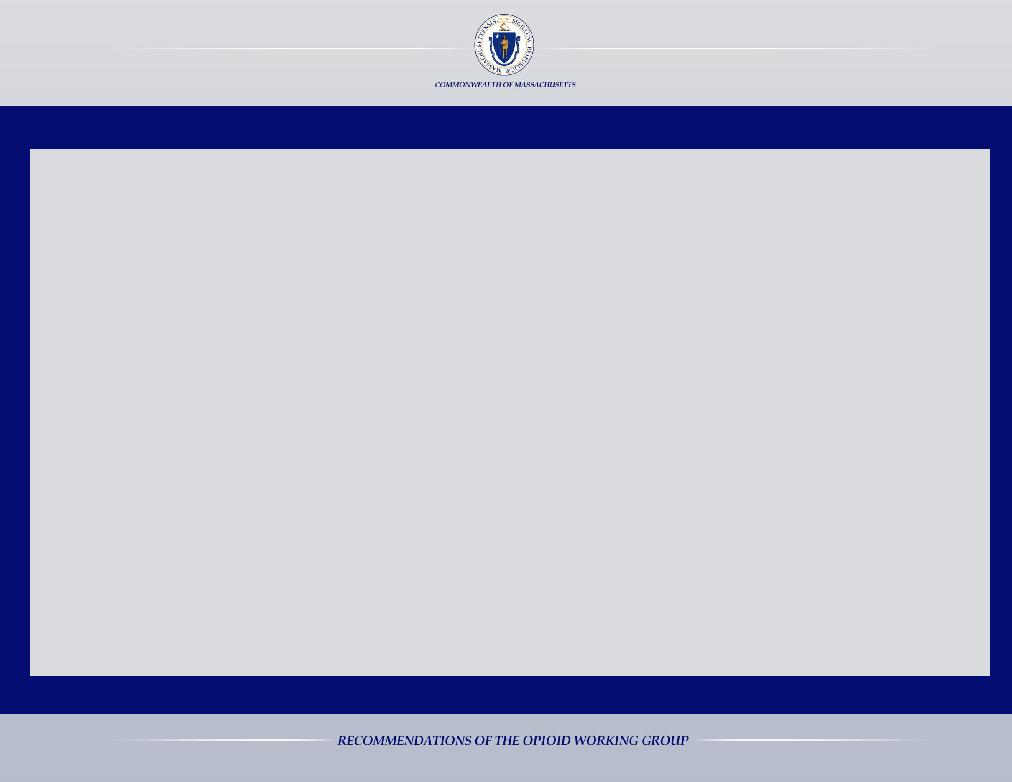 Recommendations Related to Prescriber & Safe Disposal PracticesMandate pain management, safe prescribing training, and addiction training for all prescribers as a condition of licensure (physician assistants, nurses, physicians, dentists, oral surgeons, and veterinarians) Allow partial refills across all payers with a one-time co-payment Eliminate prescription refills by mail for schedule II medications Improve the Prescription Monitoring Program (PMP): Increase utilization by improving ease of use and expanding abuse alerts from the PMP to prescribers Ensure data compatibility of the PMP with other states & interface the PMP with electronic health records Enforce mandatory use of the PMP Require PMP data to be submitted within 24 hours by pharmacies Improve data analytics and educate prescribers about how to utilize the information Implement electronic prescribing for opioids Partner with the medical and provider community to improve and increase educational offerings for prescribers and patients to promote safe prescribing Promote awareness and support for alternate pain therapies Appoint individuals with expertise in addiction to the medical profession licensing boards Develop universal distribution of easy to read materials at pharmacies on the safe use of medications Expand and promote drug take-back days and permanent drug take-back locations, financed by pharmacies and manufacturers Require practitioners, including dentists, to educate patients on the risks and side effects associated with opioids and document such discussions at the point of prescribing Increase screening for substance use at all points of contact in the medical system Appoint members to the drug formulary commission established under Chapter 258 of the Acts of 2014 Finding 4: Opioid medications must be safely managed by prescribers, pharmacists, and patients27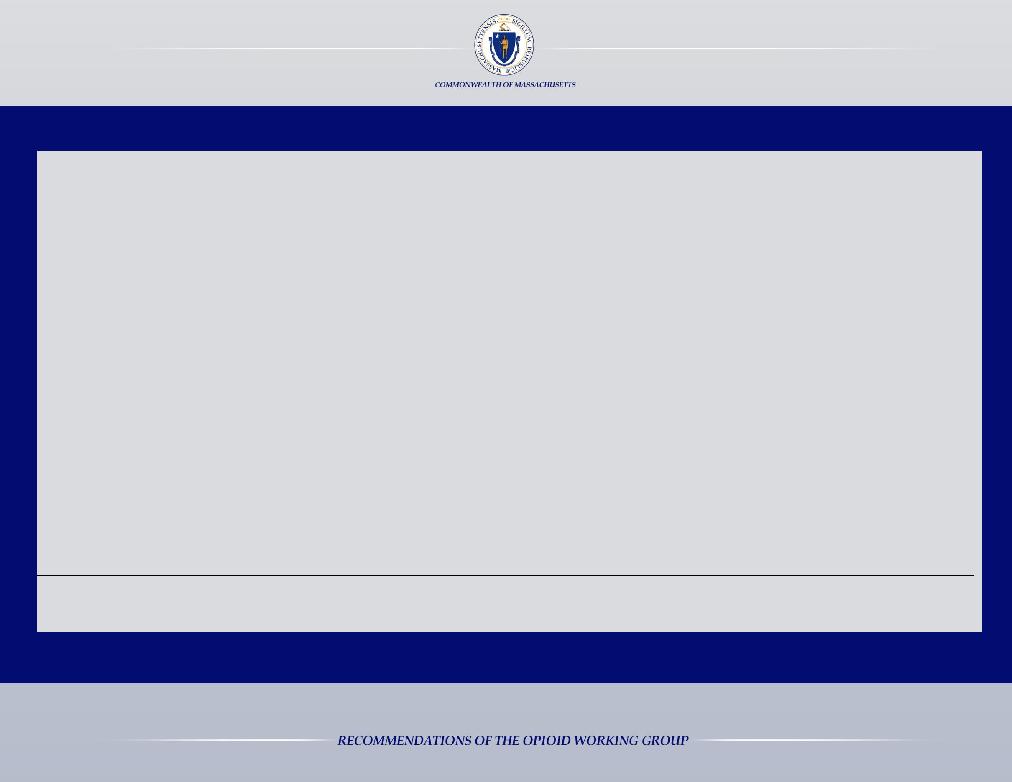 The Harms of Stigma Associated with a Substance Use Disorder:Stigma is a barrier to individuals seeking help1 Stigma contributes to the poor mental and physical health of individuals with a SUD2 Stigma contributes to non-completion of substance use treatment2 Stigma delays recovery and reintegration processes2 Stigma increases involvement in risky behavior (e.g. needle sharing) 2 Recommendations Related to Reframing Addiction as a DiseaseCreate a public awareness campaign, with messaging that targets various ages, focused on: Reframing addiction as a medical disease Promoting medication safety practices Promote the Good Samaritan law Reduce stigma among medical and treatment professionals 1 Kelly, J. F., Wakeman, S. E., & Saitz, R. (2015). Stop Talking ‘Dirty’: Clinicians, Language, and Quality of Care for the Leading Cause of Preventable Death in the United States. The American Journal of Medicine, Vol. 128, Issue 1, 8-9. Retrieved from: http://www.amjmed.com/article/S0002-9343(14)00770-0/pdf. Livingston, J. D., Milne, T., Fang, M. L., & Amari, E. (2012). The effectiveness of interventions for reducing stigma related to substance use disorders: a systematic review. Addiction (Abingdon, England), 107(1), 39–50. Finding 5: The stigma associated with a substance use disorder is a barrier to treatment and recovery28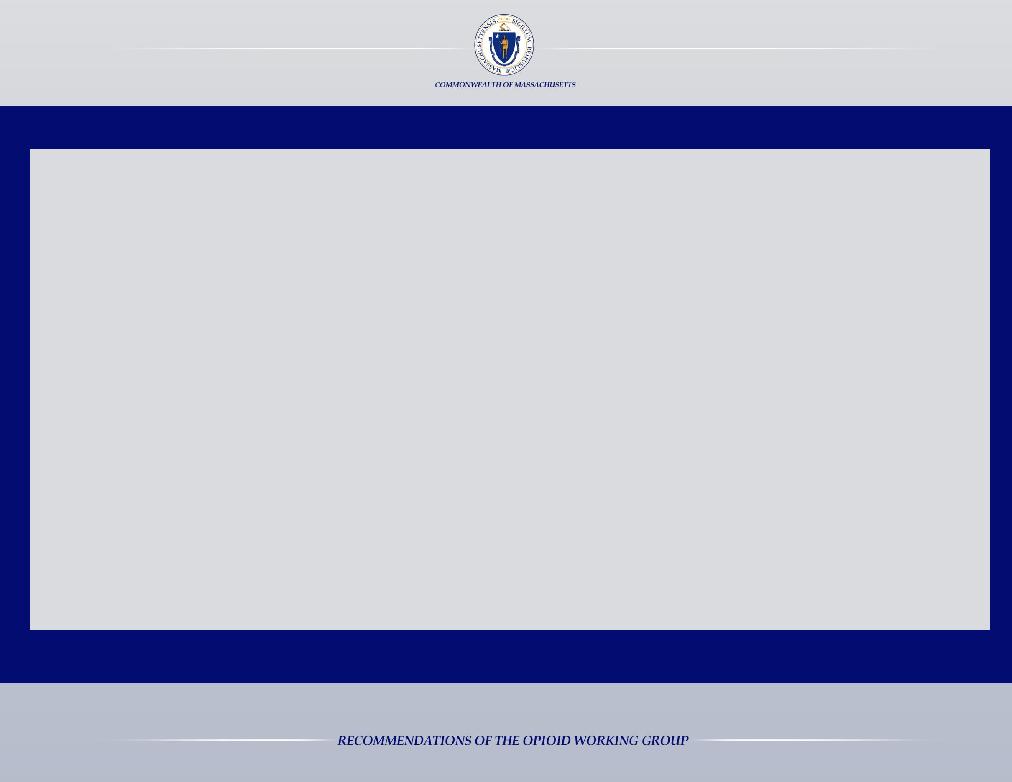 Recommendations Related to Enhancing the Utilization of Data to Improve TransparencyRequire and support universal and timely reporting of overdose deaths, through a partnership between the Department of Public Health, the Attorney General’s Office, the Massachusetts State Police, the District Attorneys, local police departments, emergency medical services, hospitals, and others Make EMS overdose data available Utilize overdose reports to identify geographical hot spots for targeted intervention and to alert law enforcement, public health entities, community coalitions, and the public Create a unified EOHHS privacy policy and implement a process for sharing confidential data Recommendations Related to Government & Provider AccountabilityEstablish a single point of accountability for the Commonwealth, Director of Addiction and Recovery Policy Enhance provider accountability by requiring treatment programs at all levels (inpatient and outpatient) to report on outcomes Incentivize and support providers to develop and test innovative treatment approaches Create provider accountability for the successful transition from one level of care to the next and incentivize providers to reduce re-admissions; the current "system" inadvertently "rewards" providers for repeat detoxes and rehabs Require the Department of Public Health to advance standards of care by establishing industry benchmarks Finding 6: Lack of transparency and accountability hinder our ability to respond to the opioid crisis29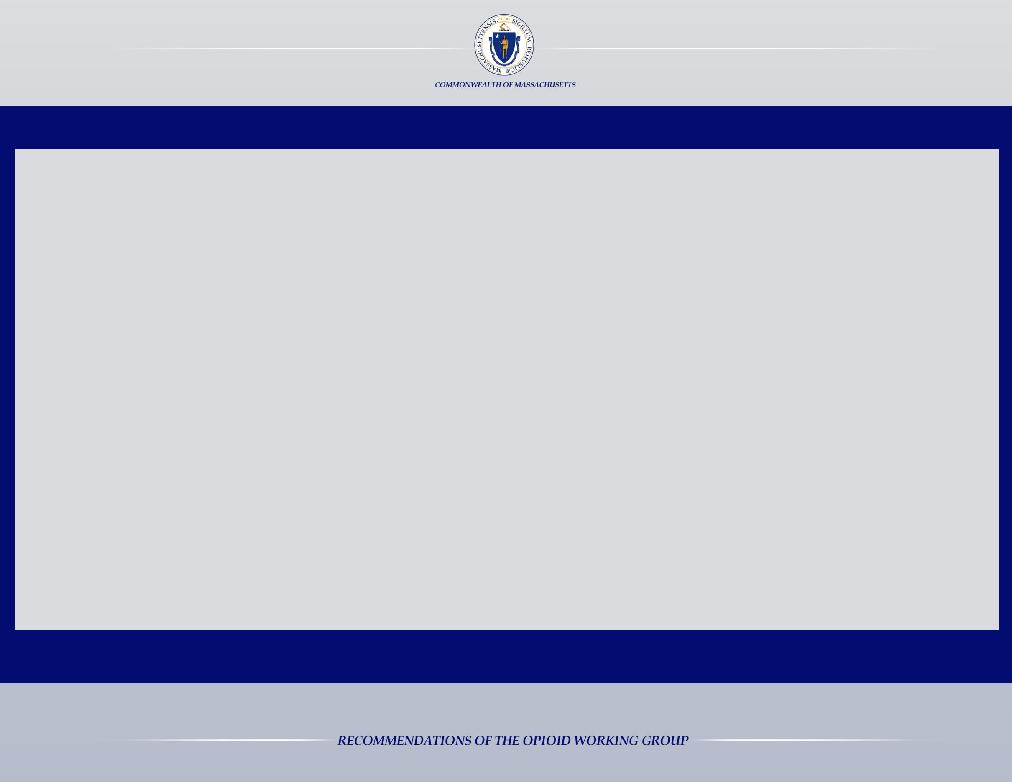 Recommendations Related to the CourtsIncrease drug and specialty court capacity Increase access to beds for patients who are civilly committed under section 35 of chapter 123 of the General Laws and provide a roster of currently available beds to judges for section 35 commitments Review and revise discharge policies for section 35 patients; facilities must be required to follow the law and issue a written determination that release will not result in a likelihood of serious harm when individuals are discharged from the facility Improve the continuum of care for patients committed under section 35 Ensure notification to the Court when a section 35 patient escapes from treatment Recommendations Related to Policing & Correctional InstitutionsTransfer responsibility for civil commitments from the Department of Corrections to the Executive Office of Health and Human Services Suspend, rather than terminate, MassHealth coverage during incarceration Partner correctional facilities with community health centers to ensure individuals can access treatment upon release Analyze treatment spending in correctional facilities Inmates should be able to continue medication-assisted treatment while incarcerated Inmates should be able to begin treatment while incarcerated and be connected to treatment upon release Encourage and support alternatives to arrest, making police a partner in obtaining treatment for individuals Bulk purchase opioid agonist and naltrexone therapies for county corrections Finding 7: Courts and Jails should not be the primary mode of accessing long-term treatment30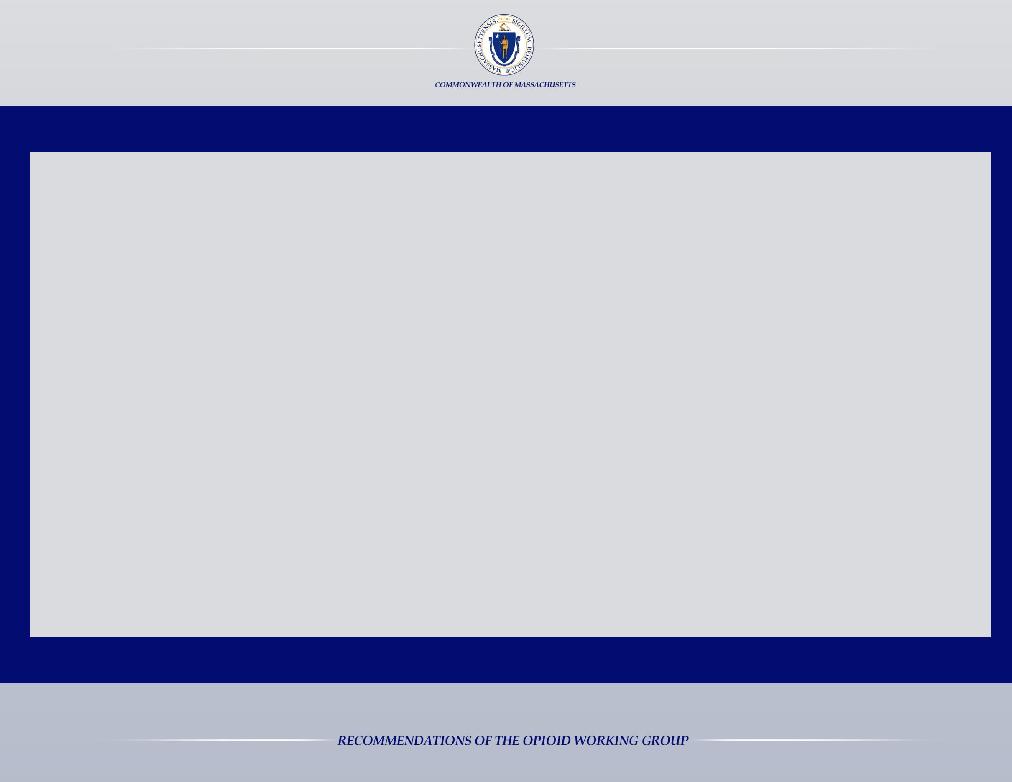 Recommendations Related to Recovery & SupportLeverage and increase support for community coalitions to address the opioid crisis Create an online repository of resources and best practices for community coalitions Improve statewide coordination and information sharing among coalitions Expand peer and family support organizations such as Learn to Cope Pilot recovery coaches in emergency rooms and hot spots Implement a process to certify alcohol and drug free housing to bring accountability and credibility to this recovery support system Partner with businesses to remove employment barriers that recovering individuals experience, specifically review regulations related to CORI checks Incentivize employers to hire individuals in early recovery To improve outcomes for recovery, explore the benefits and costs associated with issuing certificates of recovery Finding 8: Recovery resources are insufficient and difficult to access31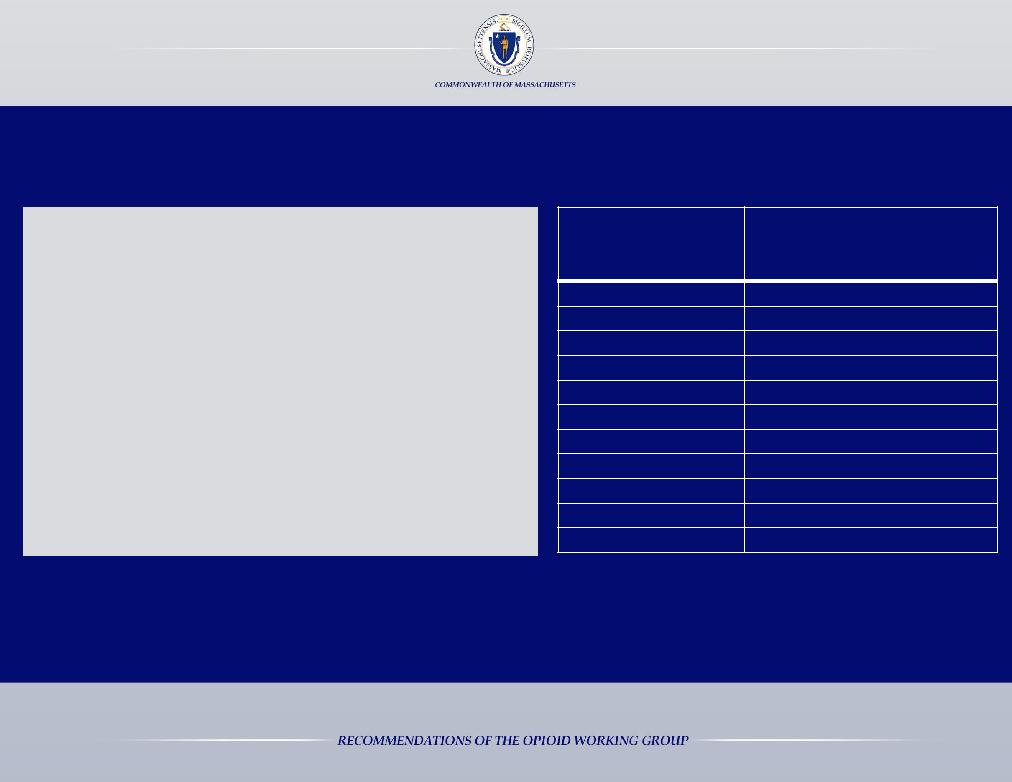 Recommendations Related to NaloxoneInvestigate the feasibility of having Naloxone in public spaces Improve affordability of Naloxone Through bulk purchasing agreements By eliminating all copayment requirements Encourage Naloxone to be co-prescribed with opioids Finding 9: Increasing access to Naloxone will save lives32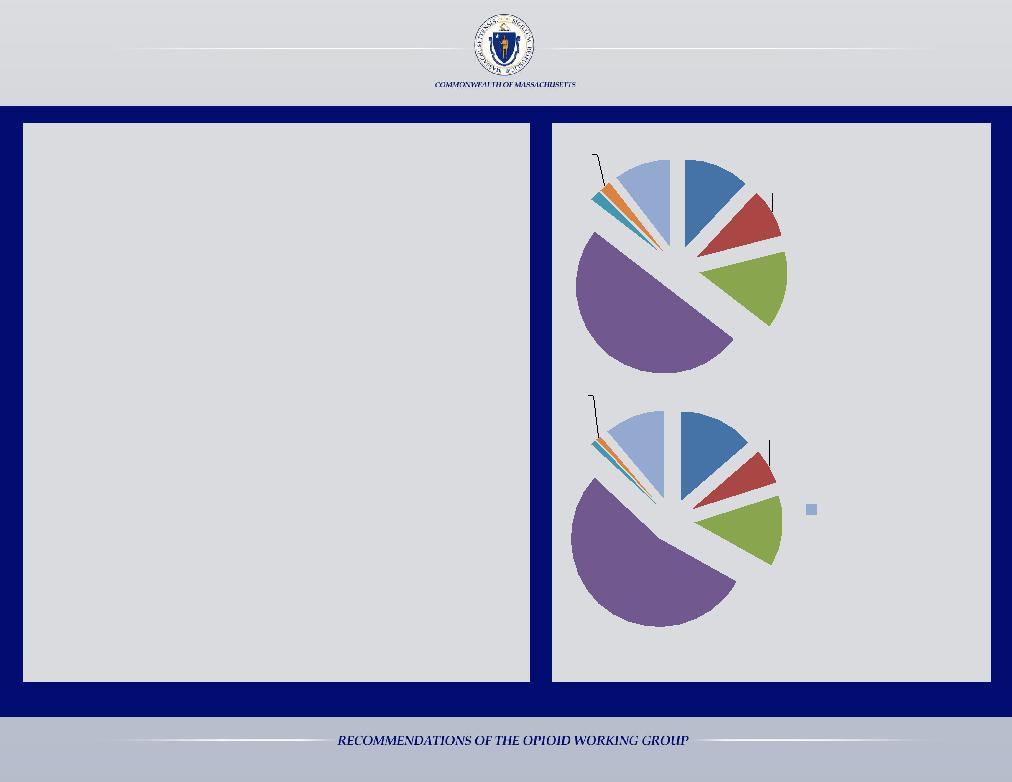 Recommendations Related to Insurance•	Require the Division of Insurance to implementguidance for commercial insurers about theimplementation of chapter 258 of the acts of 2014prior to October 1, 2015•	Eliminate insurance barriers that impede integrationof addiction and mental health care into the primarycare setting•	Require consistent coverage and prior authorizationpractices and policies throughout all MassHealthprograms•	Bring meaning to federal and state behavioral health2%	11%2%	12%201350%1%  11%Opioid Related Deaths9% in MA by Category of Insurance Commercial Insurance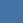 parity laws through enforcement actions to removeinappropriate barriers to treatment•	Encourage insurers to support non-opioid paintherapies1%14%•	Prepare a public report on what non-pharmacological treatments for pain are covered byall private and public insurers•	Encourage insurers to support recovery coaches forindividuals with a substance use disorder•	Encourage insurers to support new pathways totreatment201454%Data provided by the Center for Health Information andAnalysis, the Department of Public Health, and MassHealthFinding 10: Insurance barriers prevent individuals from receiving treatment33Recommendations Related to Federal-State PartnershipsPartner with federal leaders to recommend that the American College of Graduate Medical Education adopt requirements for pain management and substance use disorder education for all medical and residency programs (i.e. surgical, pediatrics, internal medicine, family medicine, obstetrics, and gynecology) Partner with federal leaders to recommend that the Commission on Dental Accreditation adopt requirements for education on safe opioid prescribing practices for all dental programs Partner with federal leaders to recommend that the American Veterinary Medical Association adopt requirements for education on safe opioid prescribing practices for all veterinary programs Partner with federal leaders to increase support for substance use prevention, intervention, treatment, and recovery efforts uniquely tailored for our Veterans Finding 11: The opioid crisis is a national issue that requires both state and federal solutions34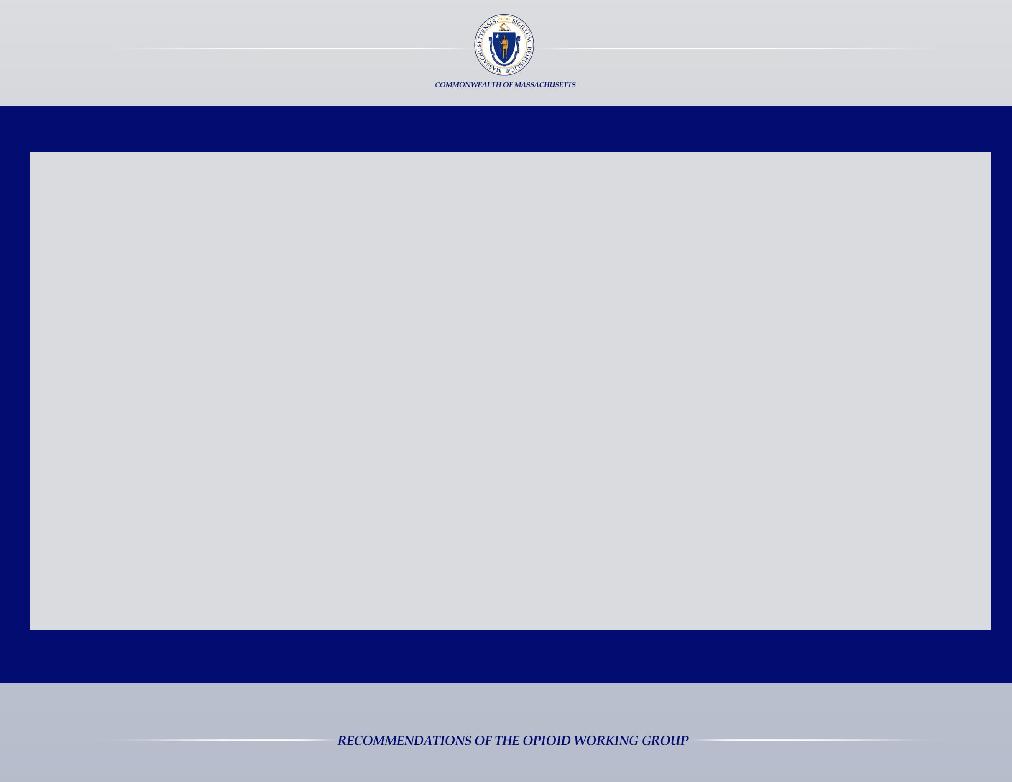 Recommendations Related to Federal-State PartnershipsRequest the Drug Enforcement Agency (DEA) to permit medical residents to prescribe buprenorphine under an institutional DEA registration number, thus allowing residents to learn how to manage patients with an opioid addiction Implement nationwide standards for pharmaceutical take back programs Require manufacturers and pharmacies nationwide to finance the disposal of unused prescription medication Change the laws and regulations related to prescribing buprenorphine Increase the cap - the number of patients a physician can treat - or remove it entirely Permit nurse practitioners and physician assistants to prescribe buprenorphine Facilitate the interoperability of prescription monitoring programs nationwide Review 42 CFR Part II to ensure that it facilitates integrated care and the use of electronic health records and does not exacerbate the stigma associated with a substance use disorder Request that the Pain Management Question from the HCAHPS not be linked to hospital reimbursement Finding 11: The opioid crisis is a national issue that requires both state and federal solutions35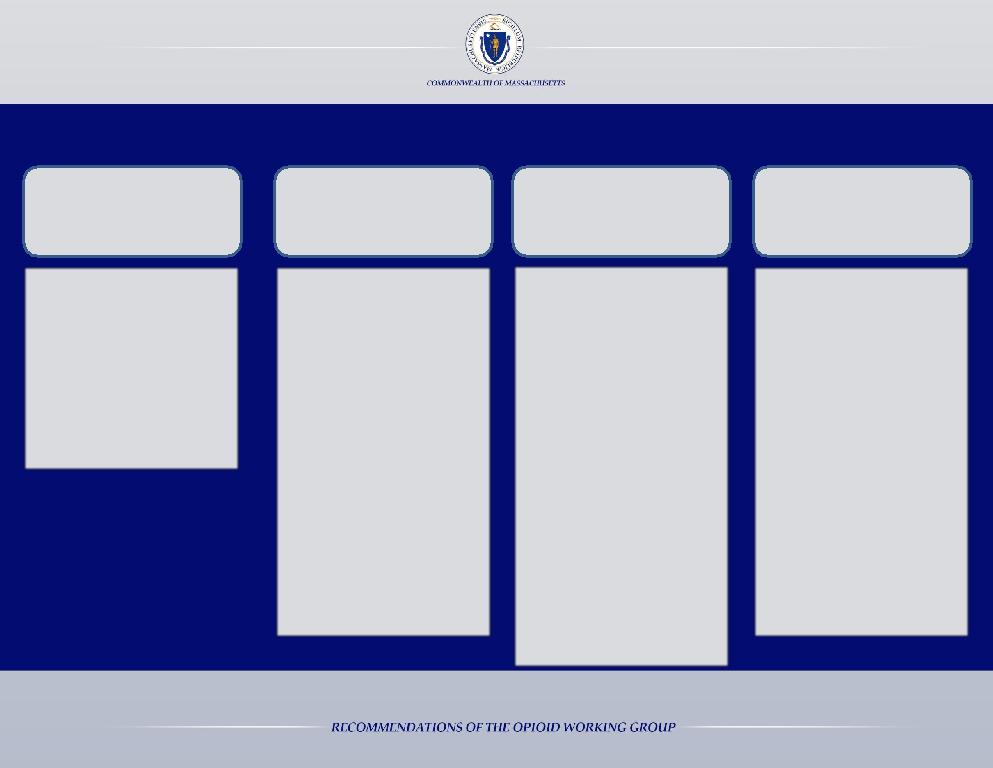 Summary of Short-Term Action Items (6 months to 1 year)Prevention	Intervention	Treatment	RecoveryPromulgate chapter 257 rates for recovery homes effective July 2015 Establish a single point of accountability for addiction and recovery policy at EOHHS Suspend rather than terminate MassHealth coverage during incarceration Certify alcohol and drug free housing Enforce the requirement that BSAS treatment programs accept patients on an opioid agonist therapy Strengthen connections between law enforcement and community providers for individuals upon release Explore issuing certificates of recovery Review and revise discharge/court notification policies for section 35 36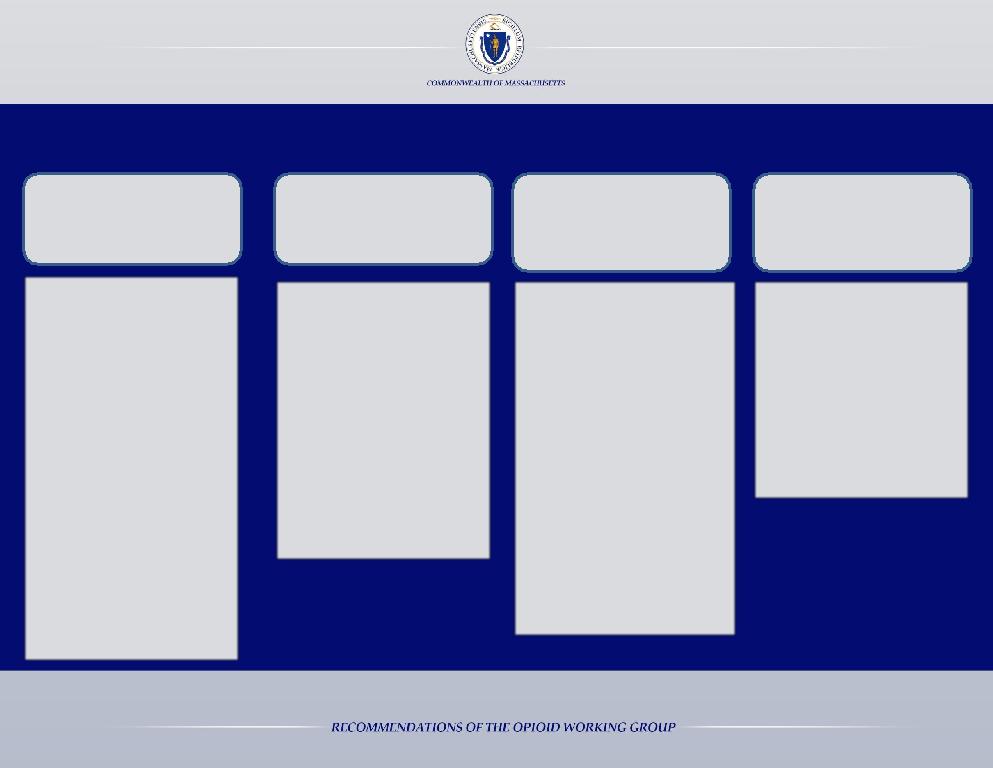 Summary of Mid-Term Action Items (1 year to 3 years)PreventionIntervention	Treatment	RecoverySupport substance use prevention curricula in schools Mandate pain management, safe prescribing and addiction training for all prescribers Partner with federal government regarding graduate medical education Require manufacturers and pharmacies to dispose of unused prescription medication Require prescribers to discuss opioid side effects at point of prescription Allow partial refills across all payers Eliminate prescription refills by mail for schedule II medications Amend the curriculum for teachers as state universities to include training on screening and intervention techniques Have state universities develop substance use prevention curricula for schools Improve the PMP to ensure data compatibility with other states Develop training on neonatal abstinence syndrome and addiction for DCF staff Improve affordability of Naloxone Increase access to beds for section 35 patients Implement electronic prescribing for opioids Increase screening for substance use at all points of contact in the medical system Increase the use of screenings in schools to identify at-risk youth for behavioral health issues Create a consistent public behavioral health policy through licensing reforms Pilot providing patients with access to an emergent/urgent addiction assessment by a trained clinician and direct referral to the appropriate level of care Increase points of entry to treatment Ensure section 35 patients receive a continuum of care Enhance provider accountability by requiring treatment programs to report on outcomes Reform purchasing of substance use disorder treatment services Require DPH to advance standards of care by establishing industry benchmarks Add new non-ATS/CSS treatment beds Fund patient navigators and case managers Leverage community coalitions to address opioids Ensure all infants with NAS are referred to early intervention by time of hospital discharge Increase drug and specialty court capacity Expand peer/family support Partner with businesses to remove employment barriers that recovering individuals experience 37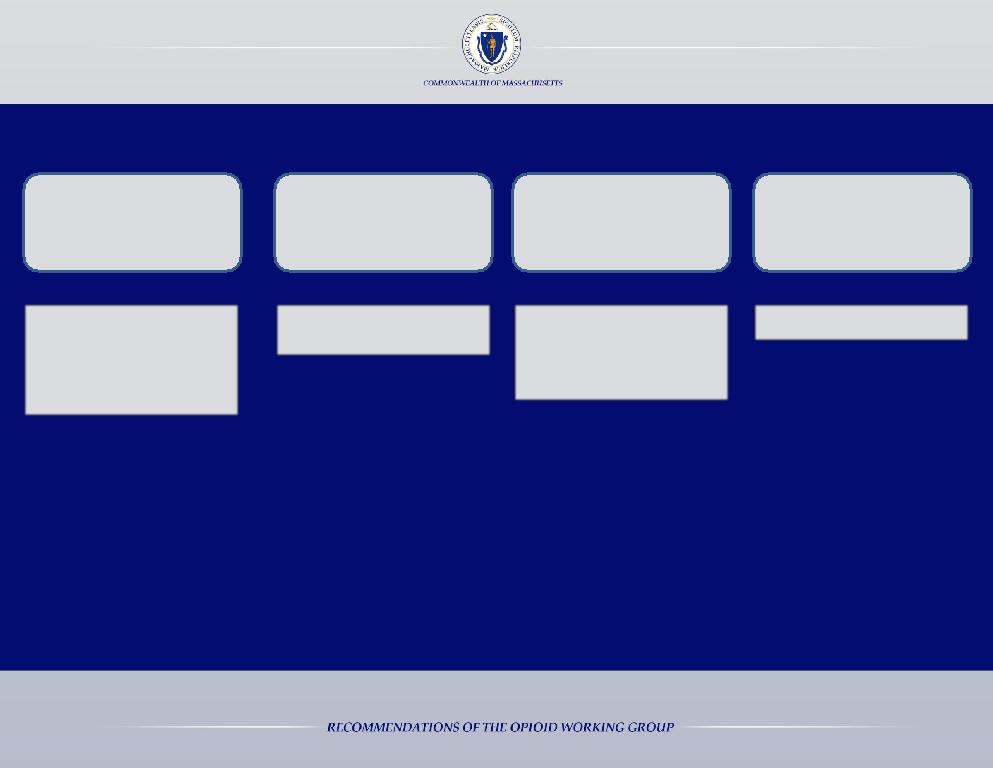 Summary of Long-Term Action Items (3+ years)Prevention	Intervention	Treatment	RecoverySupport alternate pain therapies through commercial and public insurers & prepare a public report on what non-pharmacological treatments for pain are covered by all private and public insurers Improve the PMP by interfacing the PMP with electronic health records Establish and promote a longitudinally based system of addiction care Integrate primary care into substance use treatment programs Reduce stigma among medical and treatment professionals 38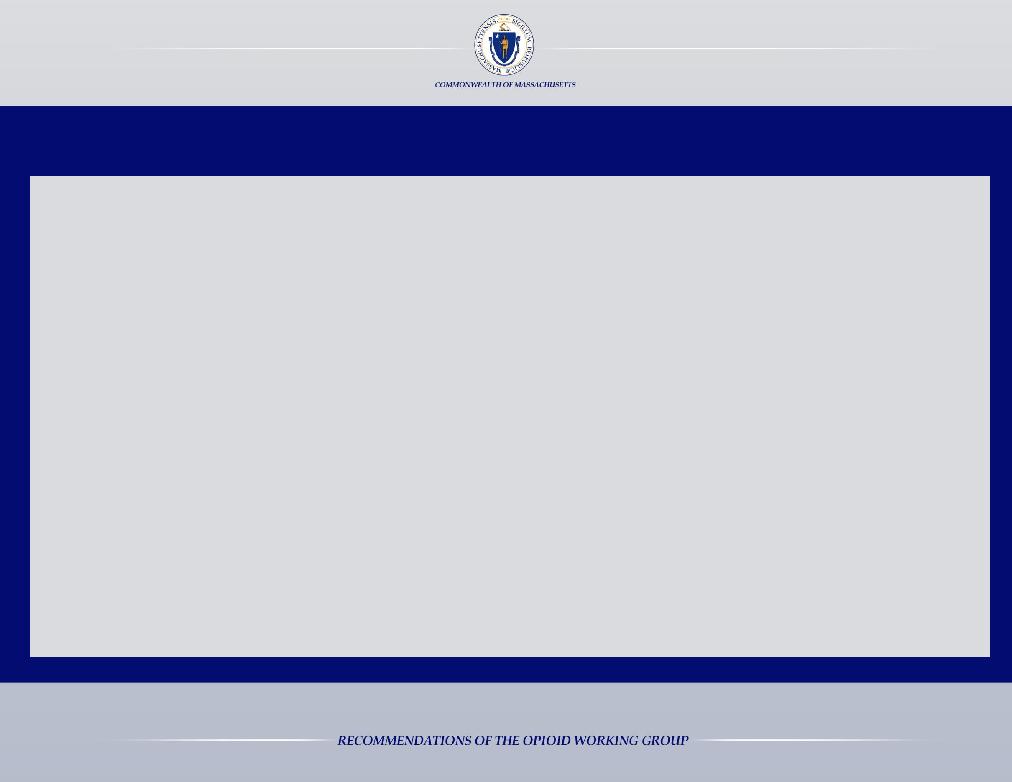 Opioid Working Group MembersMarylou Sudders, Chair, Secretary of the Executive Office of Health and Human Services Maura Healey, Attorney GeneralGeorge Bell, General Catalyst PartnersMonica Bharel, MD, MPH, Commissioner of the Department of Public Health Hon. Paula M. Carey, Chief Justice of the Trial CourtBill Carpenter, Mayor of BrocktonAlan Ingram, Ed.D., Deputy Commissioner of the Department of Elementary and Secondary EducationColleen Labelle BSN, RN-BC, CARN, Boston Medical CenterJudy Lawler, Chelsea District Drug Court Joseph D. McDonald, Sheriff, Plymouth County John McGahan, The Gavin FoundationHon. Rosemary B. Minehan, Plymouth District CourtFred Newton, Hope House, Inc.Robert Roose, MD, MPH, Sisters of Providence Health System Cindy Steinberg, Massachusetts Pain Initiative, U.S. Pain FoundationRaymond V. Tamasi, Gosnold on Cape CodSteve Tolman, Massachusetts AFL-CIOSarah Wakeman, MD, Massachusetts General Hospital39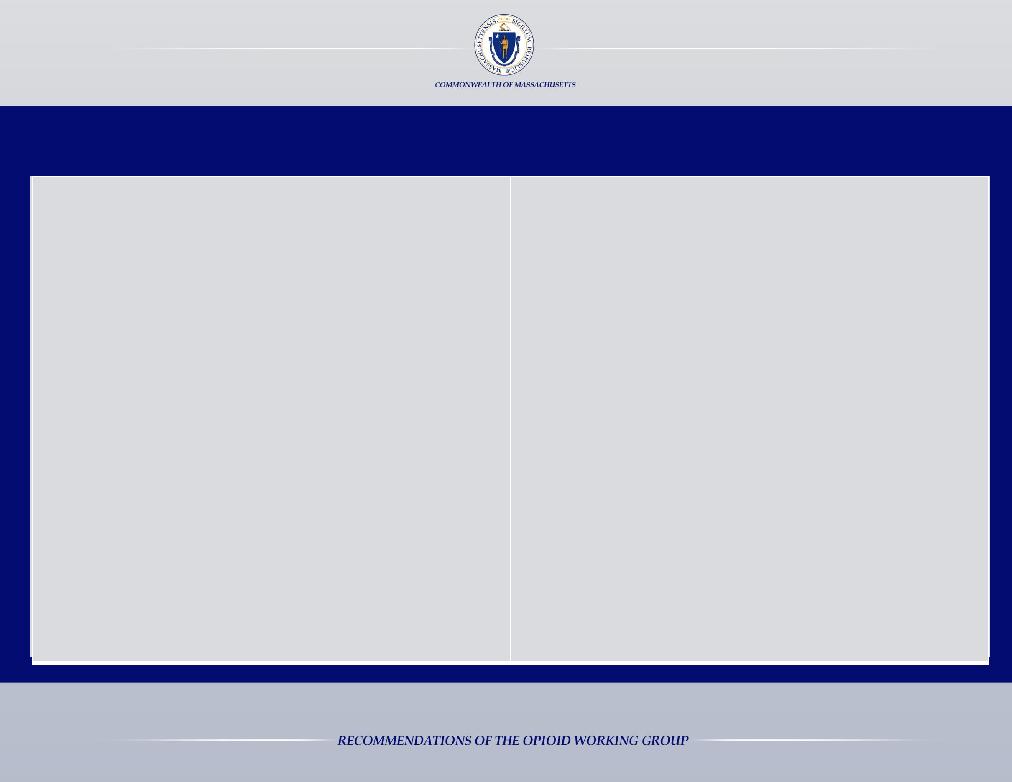 Organizations that Submitted Information to the Working GroupAdCare Hospital of Worcester, Inc.AIDS Action Committee of Massachusetts, Inc. AIDS Project WorcesterAlkermes, Inc. Alosa FoundationAmerican Academy of Addiction Psychiatry American Academy of Pain Management American Round Table to Abolish HomelessnessAssociated Industries of Massachusetts Mutual Insurance CompanyAssociation for Behavioral Healthcare Barnstable County Human ServicesBarnstable County Sheriff’s OfficeBaystate Mary Lane Hospital Baystate Wing HospitalBerkshire District Attorney’s OfficeBerkshire Opioid Abuse Prevention Collaborative Berkshire Public Health AllianceBerkshire Regional Planning CommissionBeth Israel Deaconess Hospital – Plymouth Blake WorksBlue Cross Blue Shield of MassachusettsBoston Homeless Solidarity Committee Boston Medical CenterBoston Municipal CourtBoston Public Health CommissionBoston University School of Medicine: Continuing Medical Education ProgramBoston University School of Public Health Boston WarmBoys and Girls Club Massachusetts AllianceBrockton Area Multi-Services, Inc. (BAMSI) Brook RetreatCambridge Health AllianceCambridge Needle ExchangeCape and Islands District Attorney’s OfficeCarlson Recovery Center Casa Esperanza, Inc.Center for Early Relationship Support at Jewish Family &Children’s ServiceCenter for Human Development, Inc.Children’s Mental Health CampaignChristian Service and Outreach Committee Clean Slate CentersCollaborative for Educational Services Commission on the Status of Grandparents RaisingGrandchildrenCommittee for Public Counsel Services Communities United For A Drug Free Environment Community Catalyst40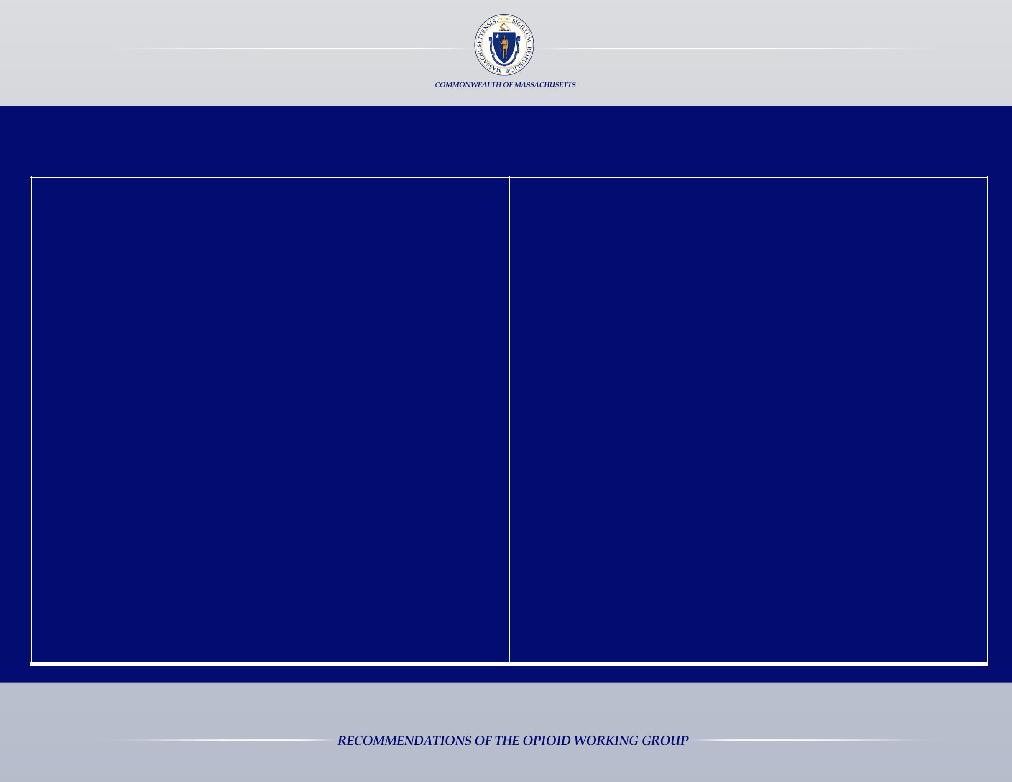 Organizations that Submitted Information to the Working Group41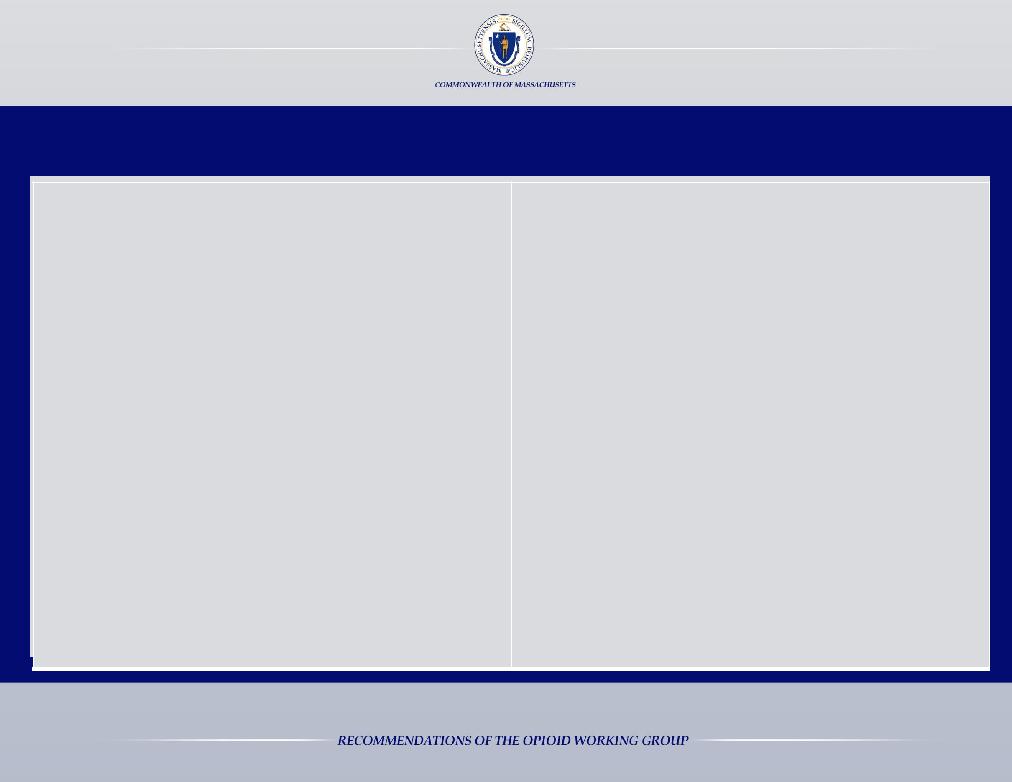 Organizations that Submitted Information to the Working GroupMassachusetts Division of Insurance Massachusetts Health Council Massachusetts Hospital Association Massachusetts Medical SocietyMassachusetts Organization for Addiction Recovery Massachusetts Pain InitiativeMass Society for the Prevention of Cruelty to Children Mass Technical Assistance Partnership for Prevention Massachusetts Trial CourtMassHealthMCI-Norfolk Project Youth ProgramMedford Substance Abuse Task ForceMelrose Substance Abuse Prevention Coalition Meridian HouseMerrimack Valley Prevention and Substance Abuse Project Middlesex County Opioid Task ForceMiddlesex District Attorney’s OfficeMonson HEARSMystic Valley Public Health Coalition’s Opioid AbusePrevention Collaborative Narcotics Anonymous Never Another DeathNew Beginnings Peer Recovery CenterNorfolk County Sheriff’s OfficeNorfolk District Attorney’s OfficeNorth Adams Mayor’s OfficeNorthern Berkshire Community CoalitionNorthwestern District Attorney’s OfficeNumber 16Opioid Task Force of Franklin County and North Quabbin Ostiguy SchoolPartnership for Drug-Free Kids Peabody Police Department PfizerPhoenix MultisportPioneer Valley Regional School DistrictPlymouth County Correctional Facility Plymouth Fire DepartmentPlymouth Police Department Plymouth Public Schools Project CopeProject NESST (Newborns Exposed to Substances: Support and Therapy)Project YouthQuaboag Hills Community Coalition Quincy Community Action Programs, Inc. Real You RevolutionRecovery Homes Collaborative RW Massage TherapySAS Solutions42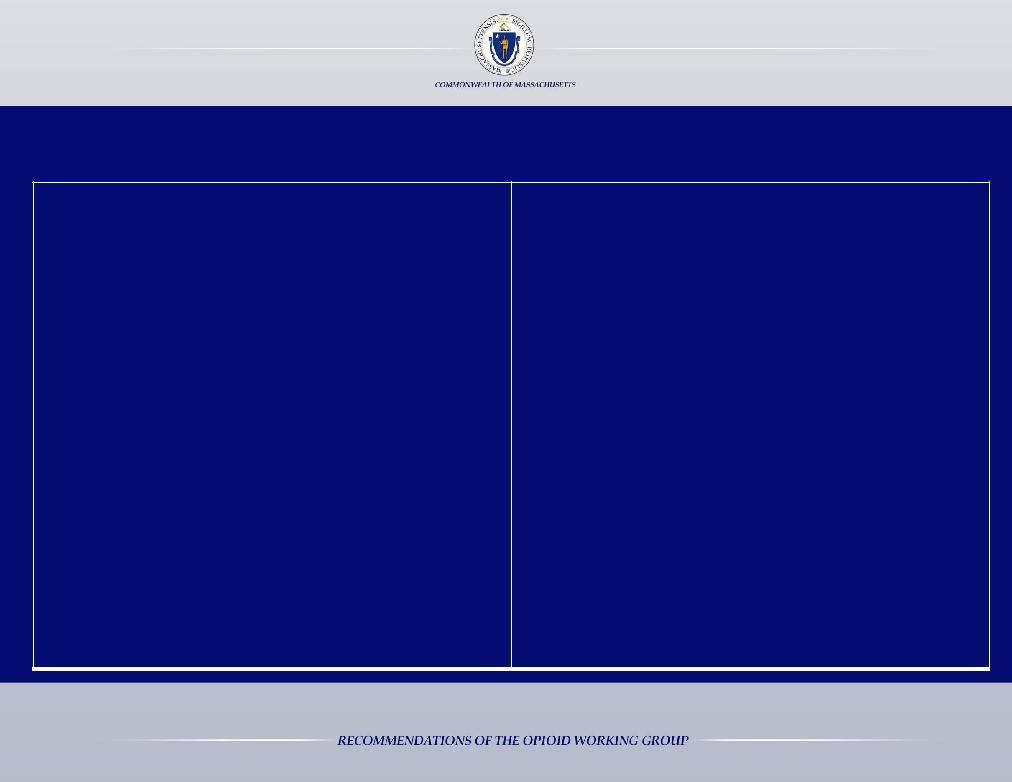 Organizations that Submitted Information to the Working Group43Additional Resources Reviewed by the Working GroupHarik, V., El Ayadi, A., Kossow, S., Albert, B. (2015). Analysis of Substance Abuse on Cape Cod: A Baseline Assessment. Barnstable County Human Services, March 2015. Retrieved from: http://www.bchumanservices.net/library/2015/03/RSAC-Baseline-Report-FULL-REPORT-3-11-15-Final.pdf. Alford, D. P., LaBelle, C. T., Kretsch, N., Bergeron, A., Winter, M., Botticelli, M., & Samet, J. H. (2011). Five Year Experience with Collaborative Care of Opioid Addicted Patients using Buprenorphine in Primary Care. Archives of Internal Medicine, Vol. 171, No. 5, 425-431. Retrieved from: http://www.ncbi.nlm.nih.gov/pmc/articles/PMC3059544/pdf/nihms240250.pdf. Beacon Health Options (June, 2015). Confronting The Crisis Of Opioid Addiction, A Beacon Health Options White Paper. Retrieved from: http://beaconlens.com/wp-content/uploads/2015/06/Confronting-the-Crisis-of-Opioid-Addiction.pdf Clark, R. E., Samnaliev, M., Baxter, J. D., & Leung, G. Y. (2011). The Evidence Doesn’t Justify Steps By State Medicaid Programs To Restrict Opioid Addiction Treatment With Buprenorphine. Health Affairs, 30, No. 8, 1425-1433. Retrieved from: http://content.healthaffairs.org/content/30/8/1425.long. Coffin, P. O., & Sullivan, S. D. (2013). Cost-Effectiveness of Distributing Naloxone to Heroin Users for Lay Overdose Reversal. Annals of Internal Medicine, Vol. 158, Issue 1, 1-9. Retrieved from: http://annals.org/article.aspx?articleid=1487798, Connery, H. S. (2015). Medication-Assisted Treatment of Opioid Use Disorder: Review of the Evidence and Future Directions. Harvard Review of Psychiatry, Vol. 23, Issue 2, 63-75. Retrieved from: http://journals.lww.com/hrpjournal/Fulltext/2015/03000/Medication_Assisted_Treatment_of_Opioid_Use.2.aspx#. Cunningham, Courtney (2015). Opioid Addiction Treatment: Evidence-Based Medicine, Policy, and Practice. Massachusetts Association of Health Plans, OnPoint: Health Policy Brief, Vol. II, March 2015. Retrieved from: http://www.mahp.com/unify-files/MAHPOnPoint_March2015_Opioid.pdf. D’Onofrio, G., O’Connor, P. G., Pantalon, M. V., Chawarski, M. C., Busch, S. H., Owens, P. H., Bernstein, S. L., & Fiellin, D. A. (2015). Emergency department-initiated buprenorphine/naloxone treatment for opioid dependence: a randomized clinical trial. The Journal of the American Medical Association, Vol. 313, Issue 16, 1636-1644. Retrieved from: http://jama.jamanetwork.com/article.aspx?articleid=2279713. Dart, R. C., Surratt, H. L., Cicero, T. J., Parrino, M. W., Severtson, S. G., Bucher-Bartelson, B., & Green, L. L. (2015). Trends in Opioid Analgesic Abuse and Mortality in the United States. The New England Journal of Medicine,Vol. 372, 241-248. Retrieved from: http://www.nejm.org/doi/full/10.1056/NEJMsa1406143. Dennis M., & Scott, C. K. (2007). Managing Addiction as a Chronic Condition. Addiction Science & Clinical Practice, Vol. 4, Issue 1, 45–55. Retrieved from: http://www.ncbi.nlm.nih.gov/pmc/articles/PMC2797101/pdf/ascp-04-1-45.pdf. Depew, B., Esiobu, C., Gabrieli, J., Ojeaburu, S., He, C., Moon, J., Chen, E., Agabalogun, T., & Rahman, A. (2014). Involuntary Commitment for Substance Abuse Treatment in Massachusetts: Problems and Proposed Solutions. Harvard Institute of Politics, Policy Brief, May 2014. Retrieved from: http://www.iop.harvard.edu/sites/default/files_new/research-policy-papers/Section35HealthcarePolicyPaper.pdf. Franklin, G., Sabel, J., Jones, C. M., Mai, J., Baumgartner, C., Banta-Green, C. J., Neven, D., & Tauben, D. J. (2015). A comprehensive approach to address the prescription opioid epidemic in Washington State: milestones and lessons learned. American Journal of Public Health, Vol 105, Issue 3, 463-469. Retrieved from: http://ajph.aphapublications.org/doi/abs/10.2105/AJPH.2014.302367?url_ver=Z39.88-2003&rfr_id=ori%3Arid%3Acrossref.org&rfr_dat=cr_pub%3Dpubmed&. Haegerich, T. M., Paulozzi, L. J., Manns, B. J., & Jones, C. M. (2014). What we know, and don't know, about the impact of state policy and systems-level interventions on prescription drug overdose. Drugs and Alcohol Dependence, December 1, 2014, Vol 145, 34-47. Retrieved from: http://www.drugandalcoholdependence.com/article/S0376-8716(14)01846-8/fulltext. Hedegaard, H., Chen, L. H., & Warner, M. (2015). Drug-poisoning Deaths Involving Heroin: United States, 2000–2013. NCHS Data Brief, No. 190, March 2015, 1-7. Retrieved from: http://www.cdc.gov/nchs/data/databriefs/db190.pdf. Kelly, J. F., Wakeman, S. E., & Saitz, R. (2015). Stop Talking ‘Dirty’: Clinicians, Language, and Quality of Care for the Leading Cause of Preventable Death in the United States. The American Journal of Medicine, Vol. 128, Issue 1, 8-9. Retrieved from: http://www.amjmed.com/article/S0002-9343(14)00770-0/pdf. Kolodny, A. K., Courtwright, D. T., Hwang, C. S., Kreiner, P., Eadie, J. L., Clark, T. W., & Alexander, G. C. (2015). The Prescription Opioid and Heroin Crisis: A Public Health Approach to an Epidemic of Addiction. Annual Review of Public Health, Vo. 36, 559-574. Retrieved from: http://www.annualreviews.org/doi/full/10.1146/annurev-publhealth-031914-122957?url_ver=Z39.88-2003&rfr_id=ori:rid:crossref.org&rfr_dat=cr_pub%3dpubmed&. Legal Action Center (2015). Confronting an Epidemic: The Case for Eliminating Barriers to Medication-Assisted Treatment of Heroin and Opioid Addiction. Retrieved from: http://lac.org/wp-content/uploads/2014/07/LAC-The-Case-for-Eliminating-Barriers-to-Medication-Assisted-Treatment.pdf. 44Additional Resources Reviewed by the Working GroupLiebschutz, J. M., Crooks, D., Herman, D., Anderson, B., Tsui, J., Meshesha, L. Z., Dossabhoy, S., Stein, M. (2014). Buprenorphine Treatment for Hospitalized, Opioid-Dependent Patients: A Randomized Clinical Trial. The Journal of the American Medical Association: Internal Medicine Vol. 174, Issue 8, 1369-1376. Retrieved from: http://archinte.jamanetwork.com/article.aspx?articleid=1885989. Livingston, J. D., Milne, T., Fang, M. L., & Amari, E. (2012). The effectiveness of interventions for reducing stigma related to substance use disorders: a systematic review. Addiction (Abingdon, England), 107(1), 39–50. Retrieved from: http://www.ncbi.nlm.nih.gov/pmc/articles/PMC3272222/. Magura, S., Lee, J. D., Hershberger, J., Joseph, H., Marsch, L., Shropshire, C., & Rosenblum, A. (2009). Buprenorphine and methadone maintenance in jail and post-release: a randomized clinical trial. Drug and Alcohol Dependence, 99(1-3), 222–230. Retrieved from: http://www.ncbi.nlm.nih.gov/pmc/articles/PMC2658719/pdf/nihms90814.pdf. Marshall, B. D. L., Milloy, M. J., Wood, E., Montaner, J. S. G., & Kerr, T. (2011). Reduction in overdose mortality after the opening of North America's first medically supervised safer injecting facility: a retrospective population-based study. The Lancet , Volume 377, Issue 9775, 1429-1437. Retrieved from: http://www.thelancet.com/journals/lancet/article/PIIS0140-6736(10)62353-7/fulltext. Massachusetts Center for Health Information and Analysis (2015). Access to Substance Use Disorder Treatment in Massachusetts. Retrieved from: http://chiamass.gov/assets/Uploads/SUD-REPORT.pdf. Massachusetts Department of Public Health (2015). Data Brief: Fatal Opioid-related Overdose Among MA Residents. Retrieved from: http://www.mass.gov/eohhs/docs/dph/quality/drugcontrol/county-level-pmp/data-brief-apr-2015-overdose-county.pdf. Massachusetts Department of Public Health (2014). Findings of the Opioid Task Force and Department of Public Health Recommendations on Priorities for Investments in Prevention, Intervention, Treatment and Recovery. Retrieved from: http://www.mass.gov/eohhs/docs/dph/substance-abuse/opioid/report-of-the-opioid-task-force-6-10-14.pdf. Massachusetts Health Council (2015). Local Approaches to the Opioid Overdose Epidemic: How Massachusetts Communities are Responding Today. Retrieved from: http://c.ymcdn.com/sites/www.mahealthcouncil.org/resource/resmgr/Member_Distribution/MHC_Community_Opioid_Coaliti.pdf Massachusetts Hospital Association (2015). MHA Guidelines for Emergency Department Opioid Management. Retrieved from: https://www.mhalink.org/AM/Template.cfm?Section=Substance_Abuse&Template=/CM/ContentDisplay.cfm&ContentID=49021. Massachusetts Joint Policy Working Group (2014). Response to the Massachusetts Opioid Prescription Drug Epidemic. Retrieved from: http://www.mass.gov/eohhs/docs/dph/quality/drugcontrol/best-practices/best-practices-workgroup-report.pdf. Massachusetts Medical Society (2015). Massachusetts Medical Society Opioid Therapy and Physician Communication Guidelines. Retrieved from: http://www.massmed.org/Patient-Care/Health-Topics/Massachusetts-Medical-Society-Opioid-Therapy-and-Physician-Communication-Guidelines/#.VXHlBNJViko. Massachusetts Office of the Attorney General (2014). Examination of Health Care Cost Trends and Cost Drivers. Retrieved from: http://www.mass.gov/ago/docs/healthcare/2014-hcctd.pdf. Massachusetts OxyContin and Heroin Commission (2009). Recommendations of the OxyContin and Heroin Commission. Retrieved from: http://archives.lib.state.ma.us/bitstream/handle/2452/46748/ocn466141823.pdf?sequence=1&isAllowed=y. National Association of State Alcohol and Drug Abuse Directors, Inc. (2015). Opioids. Retrieved from: http://nasadad.wpengine.com/wp-content/uploads/2015/05/Opioids-Final.pdf. National Institute on Drug Abuse (2014). Drug Facts: Lessons from Prevention Research. Retrieved from: https://d14rmgtrwzf5a.cloudfront.net/sites/default/files/drugfacts_lessonsfromprevention.pdf. Report to the Legislature, Substance Use Prevention Education: A Cost Analysis (2012). Retrieved from: http://www.mass.gov/edu/docs/eoe/publication-reports/20121001-substance-use-prevention-edu-rpt.pdf. Saitz, R., Larson, M. J., LaBelle, C., Richardson, J., & Samet, J. H. (2008). The Case for Chronic Disease Management for Addiction. The Journal of Addiction Medicine, Vol. 2, Issue 2, 55-65. Retrieved from: http://www.ncbi.nlm.nih.gov/pmc/articles/PMC2756688/pdf/nihms-123835.pdf. Schwartz, R. P., Gryczynski, J., O’Grady, K. E., Sharfstein, J. M., Warren, G., Olsen, Y., Mitchell, S. G., & Jaffe, J. H. (2013). Opioid Agonist Treatments and Heroin Overdose Deaths in Baltimore, Maryland, 1995–2009. American Journal of Public Health, Vol. 103, Issue 5, 917–922. Retrieved from: http://www.ncbi.nlm.nih.gov/pmc/articles/PMC3670653/pdf/AJPH.2012.301049.pdf. Shanahan, C. W., Beers, D., Alford, D. P., Brigandi, E., & Samet, J. H. (2010). A Transitional Opioid Program to Engage Hospitalized Drug Users. Journal of General Internal Medicine, Vol. 25, Issue 8, 803- Retrieved from: http://www.ncbi.nlm.nih.gov/pmc/articles/PMC2896583/pdf/11606_2010_Article_1311.pdf. 45Additional Resources Reviewed by the Working GroupThe Boston Globe and Harvard T. H. Chan School of Public Health. Prescription Painkiller Abuse: Attitudes among Adults in Massachusetts and the United States. May 2015. Retrieved from: https://s3.amazonaws.com/s3.documentcloud.org/documents/2082835/prescription-painkiller-poll-report-the-boston.pdf. United Nations Office on Drugs and Crime and the World Health Organization. Opioid overdose: preventing and reducing opioid overdose mortality. Discussion paper, UNODC/WHO, 2013. Retrieved from: http://www.who.int/substance_abuse/publications/opioid_overdose.pdf?ua=1. United States Department of Health and Human Services Office of the Assistant Secretary for Planning and Evaluation (2015). Opioid Abuse in the U.S. and HHS Actions to Address Opioid-Drug Related Overdoses and Deaths. ASPE Issue Brief, March 26, 2015. Retrieved from: http://aspe.hhs.gov/sp/reports/2015/OpioidInitiative/ib_OpioidInitiative.pdf. Vermont Agency of Human Services (2012). Integrated Treatment Continuum for Substance Use Dependence “Hub/Spoke” Initiative—Phase 1: Opiate Dependence. Retrieved from: http://www.healthvermont.gov/adap/documents/HUBSPOKEBriefingDocV122112.pdf. Vermont Department of Health (2015). Report to the Vermont Legislature: The Effectiveness of Vermont’s System of Opioid Addiction Treatment. Retrieved from: http://legislature.vermont.gov/assets/Legislative-Reports/Opioid-system-effectiveness-1.14.15.pdf. Volkow, N. D., Frieden, T. R., Hyde, P. S., & Cha, S. S. (2014). Medication-Assisted Therapies — Tackling the Opioid-Overdose Epidemic. The New England Journal of Medicine, Vol. 370, 2063-2066. Retrieved from: http://www.nejm.org/doi/pdf/10.1056/NEJMp1402780. Walley, A. Y., Xuan, Z., Hackman, H. H., Quinn, E., Doe-Simkins, M., Sorensen-Alawad, A., Ruiz, S., & Ozonoff, A. (2013). Opioid overdose rates and implementation of overdose education and nasal naloxone distribution in Massachusetts: interrupted time series analysis. The Boston Medical Journal, 346: f174, 1-12. Retrieved from: http://www.bmj.com/content/346/bmj.f174.full.pdf+html. White House’s Office of National Drug Control Policy. 2014 National Drug Control Strategy. Retrieved from: https://www.whitehouse.gov/sites/default/files/ndcs_2014.pdf. 46Appendix ALehr, G. (1987). Program Targets Alcoholic Women Care, Not Jail, Is New Policy. The Boston Globe, May 5, 1987, pp. 21. Commonwealth of Massachusetts (2010). Substance Abuse Strategic Plan Update FY 2011 – FY 2016. July 2010. Retrieved from: http://www.dmahealth.com/pdf/ICSAP%20Strategic%20Plan%20Update%20July%202010.pdf. Unknown (1996). Liacos. State House News Service, June 19, 1996. Chapter 80 of the Acts of 2000. Beardsley, E. J. (2000). New Data Profiles Recipients, Addresses The Success Of Drug Treatment. State House News Service, July 18, 2000. Chapter 189 of the Acts of 2004. Massachusetts OxyContin and Other Drug Abuse Commission (2005). Final Report. Retrieved from: https://www.ok.gov/odmhsas/documents/MA%20RX.pdf. Chapter 302 of the Acts of 2008. Chapter 27 of the Acts of 2009. Massachusetts OxyContin and Heroin Commission (2009). Recommendations of the OxyContin and Heroin Commission. Retrieved from: http://archives.lib.state.ma.us/bitstream/handle/2452/46748/ocn466141823.pdf?sequence=1&isAllowed=y. Chapter 283 of the Acts of 2010. Massachusetts Department of Public Health (2011). Study Regarding Sober (Alcohol and Drug Free) Housing In response to Chapter 283, Section 10, of the Acts of 2010. Retrieved from: http://www.mass.gov/eohhs/docs/dph/substance-abuse/adf-housing-study.pdf Chapter 142 of the Acts of 2011. Chapter 244 of the Acts of 2012. Report to the Legislature, Substance Use Prevention Education: A Cost Analysis (2012). Retrieved from: http://www.mass.gov/edu/docs/eoe/publication-reports/20121001-substance-use-prevention-edu-rpt.pdf. Chapter 38 of the Acts of 2013. Chapter 165 of the Acts of 2014. Chapter 258 of the Acts of 2014. Massachusetts Department of Public Health (2014). Findings of the Opioid Task Force and Department of Public Health Recommendations on Priorities for Investments in Prevention, Intervention, Treatment and Recovery. Retrieved from: http://www.mass.gov/eohhs/docs/dph/substance-abuse/opioid/report-of-the-opioid-task-force-6-10-14.pdf. 47•   Mandates minimum insurance coverage•   Mandates minimum insurance coverage•   Mandates minimum insurance coveragefor ATS/CSS – effective October 1, 2015for ATS/CSS – effective October 1, 2015•Requirespharmacists to dispenseinterchangeable abuse deterrent drugsinterchangeable abuse deterrent drugs•Requireshospitals to report incidents of1992: Commonwealth2008: Legislature:establishes theEstablishesprescription monitoringcommission toprogram (PMP)investigate the impact2000: Legislature:of OxyContin and2000: Legislature:Heroin on state andMandates parity forHeroin on state and19871992Mandates parity for2004municipal19871992behavioral health2004municipal19871992behavioral health2004government819871992treatment42004government819871992treatment420042012: Substance Use2013Prevention2013Education: A cost2013Education: A cost2006February 2015:June 2015:Governor BakerJune 2015:Governor BakerWorking groupappoints opioidWorking groupappoints opioidsubmitsworking group20submitsworking group20recommendations21recommendations21Number of deaths1,200ConfirmedConfirmedConfirmedEstimatedEstimatedEstimated1,200ConfirmedConfirmedConfirmedEstimatedEstimatedEstimated1,200ConfirmedConfirmedConfirmedEstimatedEstimatedEstimated1,2001,2009671,0081,0081,0009671,0081,0081,0009671,000800668668888800668668600615615615615614614614599599603603668668600615615615615614614614599599603603668668600615615615615614614614599599603603615615615615614614614599599603603549549614614614561561561599599603603600549549525525561561561526526600549549525525526526468468456456525525526526400468468429429456456400468468429429456456429429200338200200002000200020002001200120022002200320032004200420052005200620062006200620072007200720072008200820082009200920102010201120112012201220132013201420141.Individuals in crisis cannot access the right level of treatment at the right time122.Youth drug use and addiction trends must be addressed through prevention education183.Pregnant women and mothers with a substance use disorder need specialized care214.Opioid medications must be safely managed by prescribers, pharmacists, and patients235.The stigma associated with a substance use disorder is a barrier to treatment and recovery286.Lack of transparency and accountability hinder our ability to respond to the opioid crisis297.Courts and Jails should not be the primary mode of accessing long-term treatment308.Recovery resources are insufficient and difficult to access319.Increasing access to Naloxone will save lives3210.Insurance barriers prevent individuals from receiving treatment3311.The opioid crisis is a national issue that requires both state and federal solutions34AcuteSection 35:ClinicalSection 35:TransitionalOpioidAcuteAcuteClinicalClinicalTransitionalOutpatientOpioidOutpatientCountyTreatmentAcuteStabilizationClinicalSupportResidentialOutpatientTreatmentOutpatientCountyService BedsTreatmentService BedsStabilizationService BedsBedsDetoxProgramsCounselingService BedsService BedsService BedsService BedsService BedsBedsProgramsProgramsPrograms(ATS)(ATS)(CSS)(CSS)(TSS)(Methadone)(ATS)(CSS)Barnstable350550061112Berkshire210130024022Bristol5224306680333058Dukes000000001Essex860230251370715Franklin0000070012Hampden600300272240411Hampshire000000011Middlesex7940*0003470523Nantucket000000001Norfolk7506206052005Plymouth89132**6476043036Suffolk1880220806900630Worcester2070300723771515Total8921963291423442358240122FamilyAdolescentTransitionalYouthFamilyAdolescentAged YouthYouthResidentialResidentialAged YouthStabilizationCountyResidentialResidentialResidentialStabilizationCounty(# of FamiliesBedsResidentialBeds(# of FamiliesBedsBedsBedsServed)(13-17)Beds(ATS/CSS)Served)(13-17)(16-21)(ATS/CSS)(16-21)Barnstable13000Berkshire0000Bristol0000Dukes0000Essex01500Franklin0000Hampden01600Hampshire14000Middlesex372600Nantucket0000Norfolk0000Plymouth00024Suffolk3415300Worcester1233024Total1101053048Bed & Program data from May, 2015Bed & Program data from May, 2015age group whoalcoholPercentage in eachbegin usingMarijuana81%81%Alcohol80%80%AlcoholCrack/Cocaine30%30%Prescription16%16%Pain RelieversMar, 2014133Apr, 2014142May, 2014157Jun, 2014159Jul, 2014168Aug, 2014206Sep, 2014244Oct, 2014219Nov, 2014160Dec, 2014200Jan, 2015177Feb, 2015203Mar, 2015208Total2,376Internet, 0.1%Got from aOther,drug dealer orOther,drug dealer or10.8%stranger, 4.3%10.8%stranger, 4.3%PrescribedObtainedPrescribedfree fromby 1 doctor,friend or21.2%relative,53.0%Too easy to get painkillers47%from those who save pills47%from those who save pillsEstimatedTotalEstimatedPercentagePercentageTotalNumberPercentagePercentageTotalNumberEnrolledEnrolledEnrolledPracticingEnrolledEnrolledEnrolledPracticing(ofEligiblein MA(ofEligiblein MAProviders)Providers)Providers)Providers)Practitioners(MD / DO / Dentist25,97734,17376%/ Podiatrist)Mid-Levels2,6718,62631%(APRN / PA)2,6718,62631%(APRN / PA)Pharmacists3,52112,000*29%Total Provider32,16954,79951%Enrollment32,16954,79951%EnrollmentDelegates139N/AN/A(New Entry)139N/AN/A(New Entry)Price Per Naloxone “Kit”Date2 Naloxone Doses and 2AtomizersNovember 2007$22.98March 2008$31.55January 2009$31.87September 2009$31.49June 2011$31.77March 2012$32.35May 2012$40.56January 2014$42.82July 2014$41.69November 2014$74.06May 2015$74.0614%Medicare14%Medicare14%MedicareMedicare andMedicare andMedicare andMassHealth (Duals)MassHealthMassHealthMassHealth6%Health Safety Net6%Health Safety Net6%Health Safety Net6%OtherOtherOtherUnknown/Uninsured13%at Time of Death•Increase educational offerings•Improve the PMP•   Develop a central statewidefor prescribers and patients to•Outreach to prenatal anddatabase of available treatmentpromote safe prescriberpostpartum providers toservicespracticesincrease screening for women•   Transfer section 35 civil•Develop targeted educationalwith a substance use disordercommitment responsibilitymaterials for schools•Improve reporting of overdosefrom DOC to EOHHS•   Appoint members to the drug•   Appoint members to the drugdeath data•   Increase the number of officeformulary commission•Enhance data transparency,based opioid treatment•   Integrate information about the•   Integrate information about theincluding EMS dataprogramsrisks of opioid use and misuse•Encourage naloxone to be co-•   Require DOI to issue bulletinsinto school athletic programsprescribed with opioidson chapter 258 of the Acts of•Conduct a public awareness•Amend civil commitment2014 prior to Oct. 2015campaignprocess•   Pilot recovery coaches in•   Identify hot spots for targeted•   Identify hot spots for targetedemergency rooms and hot spotsintervention, using EMS,•   Bulk purchase opioid agonisthospital, and police dataand naltrexone therapies for•   Promote the Good Samaritan•   Promote the Good Samaritancorrectional facilitieslaw•   Add 100 new ATS/CSS beds•   Consider mandating testing for•   Consider mandating testing for•   Open Recovery High School inin utero exposure to alcohol andWorcesterdrugs at every birth•   Review capacity in the treatment•Encourage and supportsystem for women/familiesalternatives to arrest•   Analyze treatment spending in•Expand availability of Naloxonecorrectional facilities•   Increase the number ofstepdown beds and servicesCommunity Substance Abuse CentersHigh Point Treatment CenterCordant Health SolutionsHolyoke Recovery Support CenterCovectraHope Health / Hope HospiceCoverysHope House, Inc. – Boston - ResidentsEducation Development Center, Inc.Hyde Park Pain ManagementEmerson HospitalImprivataEvansCutlerInflexxionFamilies Against Mandatory MinimumsInstitute for Health and RecoveryFamily Health Center of WorcesterJournal of Opioid ManagementFranklin County Home Care CorporationLearn to CopeFranklin County House of Corrections – ResidentsLocke Lord, LLPFranklin County Sheriff’s OfficeLowell House, Inc.Franklin Regional Council of GovernmentsMain South Alliance for Public SafetyGate HouseMarch of Dimes MassachusettsGosnold on Cape CodMassachusetts Association of Behavioral Health Systems, Inc.Granada HouseMassachusetts Association of Health PlansGreenfield Health CenterMassachusetts Attorney General’s OfficeGreenfield Public SchoolsMassachusetts Behavioral Health PartnershipHampden County Sheriff’s DepartmentMassachusetts Chiropractic Society, Inc.Harvard Pilgrim Health CareMassachusetts Council of Human Service Providers, Inc.Health Care For AllMassachusetts Department of Children and FamiliesHealth Innovations, Inc.Massachusetts Dept. of Elementary and Secondary EducationHealthy Gloucester CollaborativeMassachusetts Department of Mental HealthHealthy Streets Outreach ProgramMass. Dept. of Mental Health: Franklin/North Quabbin AreaHeroin Education Awareness Task ForceMassachusetts Department of Public HealthScituate FACTsVictory Programs, Inc.SEIU Local 509WellCrestShrewsbury High SchoolWellesley College Health ServiceShilts Chiropractic OfficesWestern Mass Recovery Learning CommunitySomerville Overcoming AddictionWicked Sober Inc.South Bay Mental HealthWorcester District Attorney’s OfficeSouth Hadley High SchoolWorcester Sheriff’s OfficeSpectrum Health Systems, Inc.Square Medical GroupState Representative Joseph McKenna, 18th Worcester DistrictState Representative Kay Khan, 11th Middlesex DistrictState Senator Eric LesserSuffolk County Sheriff’s OfficeTeam MorrisonThe Alex Foster FoundationThe Alliance of Massachusetts YMCA’sThe Brien CenterThe Carson Center for Human Services, Inc.The Herren ProjectThe New Testament Church, PlymouthThe Social-Emotional Learning Alliance for Massachusetts(SAM), Inc.Town of GreenfieldTufts Medical CenterU.S. Pain Foundation